Автоматизированный банк данныхАвтоматизированный банк данныхАвтоматизированный банк данныхАвтоматизированный банк данныхАвтоматизированный банк данныхАвтоматизированный банк данныхАвтоматизированный банк данныхФорма 2"Книга памяти" Республики Беларусь"Книга памяти" Республики Беларусь"Книга памяти" Республики Беларусь"Книга памяти" Республики Беларусь"Книга памяти" Республики Беларусь"Книга памяти" Республики Беларусь"Книга памяти" Республики БеларусьВоинское захоронение № 4305Воинское захоронение № 4305Воинское захоронение № 4305Воинское захоронение № 4305Воинское захоронение № 4305Воинское захоронение № 4305Воинское захоронение № 4305По состоянию на 26.08.2019 г.По состоянию на 26.08.2019 г.По состоянию на 26.08.2019 г.По состоянию на 26.08.2019 г.По состоянию на 26.08.2019 г.По состоянию на 26.08.2019 г.По состоянию на 26.08.2019 г.Место нахождения: Витебская областьМесто нахождения: Витебская областьМесто нахождения: Витебская областьМесто нахождения: Витебская областьМесто нахождения: Витебская областьМесто нахождения: Витебская областьМесто нахождения: Витебская областьМесто нахождения: Витебская областьМесто нахождения: Витебская областьЛиозненский районЛиозненский районЛиозненский районЛиозненский районЛиозненский районЛиозненский с/с Лиозненский с/с Лиозненский с/с Лиозненский с/с Лиозненский с/с НП: Красыни, деревняНП: Красыни, деревняНП: Красыни, деревняНП: Красыни, деревняНП: Красыни, деревня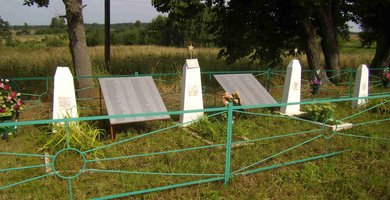 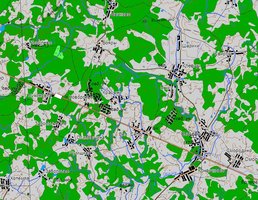 Тип воинского захоронения ВКТип воинского захоронения ВКТип воинского захоронения ВКТип воинского захоронения ВКТип воинского захоронения ВКТип воинского захоронения ВКТип воинского захоронения ВКТип воинского захоронения ВКТип воинского захоронения ВКБоевые действия 2МВБоевые действия 2МВБоевые действия 2МВБоевые действия 2МВБоевые действия 2МВБоевые действия 2МВБоевые действия 2МВБоевые действия 2МВБоевые действия 2МВДата захоронения 1943Дата захоронения 1943Дата захоронения 1943Дата захоронения 1943Дата захоронения 1943Дата захоронения 1943Дата захоронения 1943Дата захоронения 1943Дата захоронения 1943Дата установки памятника 1981Дата установки памятника 1981Дата установки памятника 1981Дата установки памятника 1981Дата установки памятника 1981Дата установки памятника 1981Дата установки памятника 1981Дата установки памятника 1981Дата установки памятника 1981Дата установки знака —Дата установки знака —Дата установки знака —Дата установки знака —Дата установки знака —Дата установки знака —Дата установки знака —Дата установки знака —Дата установки знака —Количество похороненныхКоличество похороненныхКоличество похороненныхКоличество похороненныхКоличество похороненныхИз нихИз нихИз нихИз нихИз нихИз нихИз нихИз нихИз нихИз нихИз нихКоличество похороненныхКоличество похороненныхКоличество похороненныхКоличество похороненныхКоличество похороненныхизвестныхизвестныхнеизвестныхнеизвестныхвоеннослу-жащихучастников сопротивле-нияучастников сопротивле-нияучастников сопротивле-нияжертв войныжертв войнывоенноплен-ных29729729729729729729700295111001Описание захоронения Охранная зона (границы захоронения) 18х6м. Обелиски железобетонные в количестве 7 штук. Гранитный памятник. На каркасе из металлического профиля две пластиковые плиты с нанесенными фамилиями. Выложена дорожка из бетонной плитки. Ограждение из металлического профиля. Осуществляет уход - Лиозненский сельский СоветОписание захоронения Охранная зона (границы захоронения) 18х6м. Обелиски железобетонные в количестве 7 штук. Гранитный памятник. На каркасе из металлического профиля две пластиковые плиты с нанесенными фамилиями. Выложена дорожка из бетонной плитки. Ограждение из металлического профиля. Осуществляет уход - Лиозненский сельский СоветОписание захоронения Охранная зона (границы захоронения) 18х6м. Обелиски железобетонные в количестве 7 штук. Гранитный памятник. На каркасе из металлического профиля две пластиковые плиты с нанесенными фамилиями. Выложена дорожка из бетонной плитки. Ограждение из металлического профиля. Осуществляет уход - Лиозненский сельский СоветОписание захоронения Охранная зона (границы захоронения) 18х6м. Обелиски железобетонные в количестве 7 штук. Гранитный памятник. На каркасе из металлического профиля две пластиковые плиты с нанесенными фамилиями. Выложена дорожка из бетонной плитки. Ограждение из металлического профиля. Осуществляет уход - Лиозненский сельский СоветОписание захоронения Охранная зона (границы захоронения) 18х6м. Обелиски железобетонные в количестве 7 штук. Гранитный памятник. На каркасе из металлического профиля две пластиковые плиты с нанесенными фамилиями. Выложена дорожка из бетонной плитки. Ограждение из металлического профиля. Осуществляет уход - Лиозненский сельский СоветОписание захоронения Охранная зона (границы захоронения) 18х6м. Обелиски железобетонные в количестве 7 штук. Гранитный памятник. На каркасе из металлического профиля две пластиковые плиты с нанесенными фамилиями. Выложена дорожка из бетонной плитки. Ограждение из металлического профиля. Осуществляет уход - Лиозненский сельский СоветОписание захоронения Охранная зона (границы захоронения) 18х6м. Обелиски железобетонные в количестве 7 штук. Гранитный памятник. На каркасе из металлического профиля две пластиковые плиты с нанесенными фамилиями. Выложена дорожка из бетонной плитки. Ограждение из металлического профиля. Осуществляет уход - Лиозненский сельский СоветОписание захоронения Охранная зона (границы захоронения) 18х6м. Обелиски железобетонные в количестве 7 штук. Гранитный памятник. На каркасе из металлического профиля две пластиковые плиты с нанесенными фамилиями. Выложена дорожка из бетонной плитки. Ограждение из металлического профиля. Осуществляет уход - Лиозненский сельский СоветОписание захоронения Охранная зона (границы захоронения) 18х6м. Обелиски железобетонные в количестве 7 штук. Гранитный памятник. На каркасе из металлического профиля две пластиковые плиты с нанесенными фамилиями. Выложена дорожка из бетонной плитки. Ограждение из металлического профиля. Осуществляет уход - Лиозненский сельский СоветОписание захоронения Охранная зона (границы захоронения) 18х6м. Обелиски железобетонные в количестве 7 штук. Гранитный памятник. На каркасе из металлического профиля две пластиковые плиты с нанесенными фамилиями. Выложена дорожка из бетонной плитки. Ограждение из металлического профиля. Осуществляет уход - Лиозненский сельский СоветОписание захоронения Охранная зона (границы захоронения) 18х6м. Обелиски железобетонные в количестве 7 штук. Гранитный памятник. На каркасе из металлического профиля две пластиковые плиты с нанесенными фамилиями. Выложена дорожка из бетонной плитки. Ограждение из металлического профиля. Осуществляет уход - Лиозненский сельский СоветОписание захоронения Охранная зона (границы захоронения) 18х6м. Обелиски железобетонные в количестве 7 штук. Гранитный памятник. На каркасе из металлического профиля две пластиковые плиты с нанесенными фамилиями. Выложена дорожка из бетонной плитки. Ограждение из металлического профиля. Осуществляет уход - Лиозненский сельский СоветОписание захоронения Охранная зона (границы захоронения) 18х6м. Обелиски железобетонные в количестве 7 штук. Гранитный памятник. На каркасе из металлического профиля две пластиковые плиты с нанесенными фамилиями. Выложена дорожка из бетонной плитки. Ограждение из металлического профиля. Осуществляет уход - Лиозненский сельский СоветОписание захоронения Охранная зона (границы захоронения) 18х6м. Обелиски железобетонные в количестве 7 штук. Гранитный памятник. На каркасе из металлического профиля две пластиковые плиты с нанесенными фамилиями. Выложена дорожка из бетонной плитки. Ограждение из металлического профиля. Осуществляет уход - Лиозненский сельский СоветОписание захоронения Охранная зона (границы захоронения) 18х6м. Обелиски железобетонные в количестве 7 штук. Гранитный памятник. На каркасе из металлического профиля две пластиковые плиты с нанесенными фамилиями. Выложена дорожка из бетонной плитки. Ограждение из металлического профиля. Осуществляет уход - Лиозненский сельский СоветОписание захоронения Охранная зона (границы захоронения) 18х6м. Обелиски железобетонные в количестве 7 штук. Гранитный памятник. На каркасе из металлического профиля две пластиковые плиты с нанесенными фамилиями. Выложена дорожка из бетонной плитки. Ограждение из металлического профиля. Осуществляет уход - Лиозненский сельский СоветОписание захоронения Охранная зона (границы захоронения) 18х6м. Обелиски железобетонные в количестве 7 штук. Гранитный памятник. На каркасе из металлического профиля две пластиковые плиты с нанесенными фамилиями. Выложена дорожка из бетонной плитки. Ограждение из металлического профиля. Осуществляет уход - Лиозненский сельский СоветОписание захоронения Охранная зона (границы захоронения) 18х6м. Обелиски железобетонные в количестве 7 штук. Гранитный памятник. На каркасе из металлического профиля две пластиковые плиты с нанесенными фамилиями. Выложена дорожка из бетонной плитки. Ограждение из металлического профиля. Осуществляет уход - Лиозненский сельский СоветОписание захоронения Охранная зона (границы захоронения) 18х6м. Обелиски железобетонные в количестве 7 штук. Гранитный памятник. На каркасе из металлического профиля две пластиковые плиты с нанесенными фамилиями. Выложена дорожка из бетонной плитки. Ограждение из металлического профиля. Осуществляет уход - Лиозненский сельский СоветОписание захоронения Охранная зона (границы захоронения) 18х6м. Обелиски железобетонные в количестве 7 штук. Гранитный памятник. На каркасе из металлического профиля две пластиковые плиты с нанесенными фамилиями. Выложена дорожка из бетонной плитки. Ограждение из металлического профиля. Осуществляет уход - Лиозненский сельский СоветОписание захоронения Охранная зона (границы захоронения) 18х6м. Обелиски железобетонные в количестве 7 штук. Гранитный памятник. На каркасе из металлического профиля две пластиковые плиты с нанесенными фамилиями. Выложена дорожка из бетонной плитки. Ограждение из металлического профиля. Осуществляет уход - Лиозненский сельский СоветОписание захоронения Охранная зона (границы захоронения) 18х6м. Обелиски железобетонные в количестве 7 штук. Гранитный памятник. На каркасе из металлического профиля две пластиковые плиты с нанесенными фамилиями. Выложена дорожка из бетонной плитки. Ограждение из металлического профиля. Осуществляет уход - Лиозненский сельский СоветОписание захоронения Охранная зона (границы захоронения) 18х6м. Обелиски железобетонные в количестве 7 штук. Гранитный памятник. На каркасе из металлического профиля две пластиковые плиты с нанесенными фамилиями. Выложена дорожка из бетонной плитки. Ограждение из металлического профиля. Осуществляет уход - Лиозненский сельский СоветОписание захоронения Охранная зона (границы захоронения) 18х6м. Обелиски железобетонные в количестве 7 штук. Гранитный памятник. На каркасе из металлического профиля две пластиковые плиты с нанесенными фамилиями. Выложена дорожка из бетонной плитки. Ограждение из металлического профиля. Осуществляет уход - Лиозненский сельский СоветОписание захоронения Охранная зона (границы захоронения) 18х6м. Обелиски железобетонные в количестве 7 штук. Гранитный памятник. На каркасе из металлического профиля две пластиковые плиты с нанесенными фамилиями. Выложена дорожка из бетонной плитки. Ограждение из металлического профиля. Осуществляет уход - Лиозненский сельский СоветОписание захоронения Охранная зона (границы захоронения) 18х6м. Обелиски железобетонные в количестве 7 штук. Гранитный памятник. На каркасе из металлического профиля две пластиковые плиты с нанесенными фамилиями. Выложена дорожка из бетонной плитки. Ограждение из металлического профиля. Осуществляет уход - Лиозненский сельский СоветОписание захоронения Охранная зона (границы захоронения) 18х6м. Обелиски железобетонные в количестве 7 штук. Гранитный памятник. На каркасе из металлического профиля две пластиковые плиты с нанесенными фамилиями. Выложена дорожка из бетонной плитки. Ограждение из металлического профиля. Осуществляет уход - Лиозненский сельский СоветОписание захоронения Охранная зона (границы захоронения) 18х6м. Обелиски железобетонные в количестве 7 штук. Гранитный памятник. На каркасе из металлического профиля две пластиковые плиты с нанесенными фамилиями. Выложена дорожка из бетонной плитки. Ограждение из металлического профиля. Осуществляет уход - Лиозненский сельский СоветОписание захоронения Охранная зона (границы захоронения) 18х6м. Обелиски железобетонные в количестве 7 штук. Гранитный памятник. На каркасе из металлического профиля две пластиковые плиты с нанесенными фамилиями. Выложена дорожка из бетонной плитки. Ограждение из металлического профиля. Осуществляет уход - Лиозненский сельский СоветОписание захоронения Охранная зона (границы захоронения) 18х6м. Обелиски железобетонные в количестве 7 штук. Гранитный памятник. На каркасе из металлического профиля две пластиковые плиты с нанесенными фамилиями. Выложена дорожка из бетонной плитки. Ограждение из металлического профиля. Осуществляет уход - Лиозненский сельский СоветОписание захоронения Охранная зона (границы захоронения) 18х6м. Обелиски железобетонные в количестве 7 штук. Гранитный памятник. На каркасе из металлического профиля две пластиковые плиты с нанесенными фамилиями. Выложена дорожка из бетонной плитки. Ограждение из металлического профиля. Осуществляет уход - Лиозненский сельский СоветОписание захоронения Охранная зона (границы захоронения) 18х6м. Обелиски железобетонные в количестве 7 штук. Гранитный памятник. На каркасе из металлического профиля две пластиковые плиты с нанесенными фамилиями. Выложена дорожка из бетонной плитки. Ограждение из металлического профиля. Осуществляет уход - Лиозненский сельский СоветОписание захоронения Охранная зона (границы захоронения) 18х6м. Обелиски железобетонные в количестве 7 штук. Гранитный памятник. На каркасе из металлического профиля две пластиковые плиты с нанесенными фамилиями. Выложена дорожка из бетонной плитки. Ограждение из металлического профиля. Осуществляет уход - Лиозненский сельский СоветОписание захоронения Охранная зона (границы захоронения) 18х6м. Обелиски железобетонные в количестве 7 штук. Гранитный памятник. На каркасе из металлического профиля две пластиковые плиты с нанесенными фамилиями. Выложена дорожка из бетонной плитки. Ограждение из металлического профиля. Осуществляет уход - Лиозненский сельский СоветОписание захоронения Охранная зона (границы захоронения) 18х6м. Обелиски железобетонные в количестве 7 штук. Гранитный памятник. На каркасе из металлического профиля две пластиковые плиты с нанесенными фамилиями. Выложена дорожка из бетонной плитки. Ограждение из металлического профиля. Осуществляет уход - Лиозненский сельский СоветОписание захоронения Охранная зона (границы захоронения) 18х6м. Обелиски железобетонные в количестве 7 штук. Гранитный памятник. На каркасе из металлического профиля две пластиковые плиты с нанесенными фамилиями. Выложена дорожка из бетонной плитки. Ограждение из металлического профиля. Осуществляет уход - Лиозненский сельский СоветОписание захоронения Охранная зона (границы захоронения) 18х6м. Обелиски железобетонные в количестве 7 штук. Гранитный памятник. На каркасе из металлического профиля две пластиковые плиты с нанесенными фамилиями. Выложена дорожка из бетонной плитки. Ограждение из металлического профиля. Осуществляет уход - Лиозненский сельский СоветОписание захоронения Охранная зона (границы захоронения) 18х6м. Обелиски железобетонные в количестве 7 штук. Гранитный памятник. На каркасе из металлического профиля две пластиковые плиты с нанесенными фамилиями. Выложена дорожка из бетонной плитки. Ограждение из металлического профиля. Осуществляет уход - Лиозненский сельский СоветОписание захоронения Охранная зона (границы захоронения) 18х6м. Обелиски железобетонные в количестве 7 штук. Гранитный памятник. На каркасе из металлического профиля две пластиковые плиты с нанесенными фамилиями. Выложена дорожка из бетонной плитки. Ограждение из металлического профиля. Осуществляет уход - Лиозненский сельский СоветОписание захоронения Охранная зона (границы захоронения) 18х6м. Обелиски железобетонные в количестве 7 штук. Гранитный памятник. На каркасе из металлического профиля две пластиковые плиты с нанесенными фамилиями. Выложена дорожка из бетонной плитки. Ограждение из металлического профиля. Осуществляет уход - Лиозненский сельский СоветОписание захоронения Охранная зона (границы захоронения) 18х6м. Обелиски железобетонные в количестве 7 штук. Гранитный памятник. На каркасе из металлического профиля две пластиковые плиты с нанесенными фамилиями. Выложена дорожка из бетонной плитки. Ограждение из металлического профиля. Осуществляет уход - Лиозненский сельский СоветОписание захоронения Охранная зона (границы захоронения) 18х6м. Обелиски железобетонные в количестве 7 штук. Гранитный памятник. На каркасе из металлического профиля две пластиковые плиты с нанесенными фамилиями. Выложена дорожка из бетонной плитки. Ограждение из металлического профиля. Осуществляет уход - Лиозненский сельский СоветОписание захоронения Охранная зона (границы захоронения) 18х6м. Обелиски железобетонные в количестве 7 штук. Гранитный памятник. На каркасе из металлического профиля две пластиковые плиты с нанесенными фамилиями. Выложена дорожка из бетонной плитки. Ограждение из металлического профиля. Осуществляет уход - Лиозненский сельский СоветОписание захоронения Охранная зона (границы захоронения) 18х6м. Обелиски железобетонные в количестве 7 штук. Гранитный памятник. На каркасе из металлического профиля две пластиковые плиты с нанесенными фамилиями. Выложена дорожка из бетонной плитки. Ограждение из металлического профиля. Осуществляет уход - Лиозненский сельский СоветОписание захоронения Охранная зона (границы захоронения) 18х6м. Обелиски железобетонные в количестве 7 штук. Гранитный памятник. На каркасе из металлического профиля две пластиковые плиты с нанесенными фамилиями. Выложена дорожка из бетонной плитки. Ограждение из металлического профиля. Осуществляет уход - Лиозненский сельский СоветОписание захоронения Охранная зона (границы захоронения) 18х6м. Обелиски железобетонные в количестве 7 штук. Гранитный памятник. На каркасе из металлического профиля две пластиковые плиты с нанесенными фамилиями. Выложена дорожка из бетонной плитки. Ограждение из металлического профиля. Осуществляет уход - Лиозненский сельский СоветОписание захоронения Охранная зона (границы захоронения) 18х6м. Обелиски железобетонные в количестве 7 штук. Гранитный памятник. На каркасе из металлического профиля две пластиковые плиты с нанесенными фамилиями. Выложена дорожка из бетонной плитки. Ограждение из металлического профиля. Осуществляет уход - Лиозненский сельский СоветОписание захоронения Охранная зона (границы захоронения) 18х6м. Обелиски железобетонные в количестве 7 штук. Гранитный памятник. На каркасе из металлического профиля две пластиковые плиты с нанесенными фамилиями. Выложена дорожка из бетонной плитки. Ограждение из металлического профиля. Осуществляет уход - Лиозненский сельский СоветОписание захоронения Охранная зона (границы захоронения) 18х6м. Обелиски железобетонные в количестве 7 штук. Гранитный памятник. На каркасе из металлического профиля две пластиковые плиты с нанесенными фамилиями. Выложена дорожка из бетонной плитки. Ограждение из металлического профиля. Осуществляет уход - Лиозненский сельский СоветОписание захоронения Охранная зона (границы захоронения) 18х6м. Обелиски железобетонные в количестве 7 штук. Гранитный памятник. На каркасе из металлического профиля две пластиковые плиты с нанесенными фамилиями. Выложена дорожка из бетонной плитки. Ограждение из металлического профиля. Осуществляет уход - Лиозненский сельский СоветОписание захоронения Охранная зона (границы захоронения) 18х6м. Обелиски железобетонные в количестве 7 штук. Гранитный памятник. На каркасе из металлического профиля две пластиковые плиты с нанесенными фамилиями. Выложена дорожка из бетонной плитки. Ограждение из металлического профиля. Осуществляет уход - Лиозненский сельский СоветОписание захоронения Охранная зона (границы захоронения) 18х6м. Обелиски железобетонные в количестве 7 штук. Гранитный памятник. На каркасе из металлического профиля две пластиковые плиты с нанесенными фамилиями. Выложена дорожка из бетонной плитки. Ограждение из металлического профиля. Осуществляет уход - Лиозненский сельский СоветОписание захоронения Охранная зона (границы захоронения) 18х6м. Обелиски железобетонные в количестве 7 штук. Гранитный памятник. На каркасе из металлического профиля две пластиковые плиты с нанесенными фамилиями. Выложена дорожка из бетонной плитки. Ограждение из металлического профиля. Осуществляет уход - Лиозненский сельский СоветОписание захоронения Охранная зона (границы захоронения) 18х6м. Обелиски железобетонные в количестве 7 штук. Гранитный памятник. На каркасе из металлического профиля две пластиковые плиты с нанесенными фамилиями. Выложена дорожка из бетонной плитки. Ограждение из металлического профиля. Осуществляет уход - Лиозненский сельский СоветОписание захоронения Охранная зона (границы захоронения) 18х6м. Обелиски железобетонные в количестве 7 штук. Гранитный памятник. На каркасе из металлического профиля две пластиковые плиты с нанесенными фамилиями. Выложена дорожка из бетонной плитки. Ограждение из металлического профиля. Осуществляет уход - Лиозненский сельский СоветОписание захоронения Охранная зона (границы захоронения) 18х6м. Обелиски железобетонные в количестве 7 штук. Гранитный памятник. На каркасе из металлического профиля две пластиковые плиты с нанесенными фамилиями. Выложена дорожка из бетонной плитки. Ограждение из металлического профиля. Осуществляет уход - Лиозненский сельский СоветОписание захоронения Охранная зона (границы захоронения) 18х6м. Обелиски железобетонные в количестве 7 штук. Гранитный памятник. На каркасе из металлического профиля две пластиковые плиты с нанесенными фамилиями. Выложена дорожка из бетонной плитки. Ограждение из металлического профиля. Осуществляет уход - Лиозненский сельский СоветОписание захоронения Охранная зона (границы захоронения) 18х6м. Обелиски железобетонные в количестве 7 штук. Гранитный памятник. На каркасе из металлического профиля две пластиковые плиты с нанесенными фамилиями. Выложена дорожка из бетонной плитки. Ограждение из металлического профиля. Осуществляет уход - Лиозненский сельский СоветОписание захоронения Охранная зона (границы захоронения) 18х6м. Обелиски железобетонные в количестве 7 штук. Гранитный памятник. На каркасе из металлического профиля две пластиковые плиты с нанесенными фамилиями. Выложена дорожка из бетонной плитки. Ограждение из металлического профиля. Осуществляет уход - Лиозненский сельский СоветОписание захоронения Охранная зона (границы захоронения) 18х6м. Обелиски железобетонные в количестве 7 штук. Гранитный памятник. На каркасе из металлического профиля две пластиковые плиты с нанесенными фамилиями. Выложена дорожка из бетонной плитки. Ограждение из металлического профиля. Осуществляет уход - Лиозненский сельский Совет№ п/п№ п/пвоинское звание воинское звание воинское звание фамилияфамилияимяимяотчествогод рожденияместо рожденияместо службы, должностьдата гибелиПричи на гибелиКате гория погиб шегоместо захо роне ниядополнительная информациядополнительная информацияместо призыва дополнительная информация о месте захоронения11КрасноармеецКрасноармеецКрасноармеецАБАКУМОВАБАКУМОВИВАНИВАНГЕРАСИМОВИЧ19072 сб 879 сп 158 сд, 05.02.1944Страна: Беларусь, Область: Витебская, Район: Лиозненский, Сельсовет: Лиозненский, НП: Красыни, деревняд. Красынид. Красыни22КрасноармеецКрасноармеецКрасноармеецАБАНИНАБАНИНГАВРИИЛГАВРИИЛМАТВЕЕВИЧ1905423 ап, 14.01.1944Страна: Беларусь, Область: Витебская, Район: Лиозненский, Сельсовет: Лиозненский, НП: Красыни, деревняд. Красынид. Красыни33КрасноармеецКрасноармеецКрасноармеецАБРАМОВАБРАМОВАНДРЕЙАНДРЕЙФЕДОРОВИЧ190643 Арм. 620 СП, 12.01.1944Страна: Беларусь, Область: Витебская, Район: Лиозненский, Сельсовет: Лиозненский, НП: Красыни, деревняд. Красыни Стасевский с/с Лиозненского района Витебской областид. Красыни Стасевский с/с Лиозненского района Витебской области44КрасноармеецКрасноармеецКрасноармеецАВЕРЧЕНКОВАВЕРЧЕНКОВСЕМЕНСЕМЕНПРОКОПЬЕВИЧ1906879 сп, 11.02.1944Страна: Беларусь, Область: Витебская, Район: Лиозненский, Сельсовет: Лиозненский, НП: Красыни, деревняд. Красыни Стасевский с/с Лиозненского района Витебской областид. Красыни Стасевский с/с Лиозненского района Витебской области55Старший сержантСтарший сержантСтарший сержантАЗАНОВ (АЗАКОВ)АЗАНОВ (АЗАКОВ)ТИМОФЕЙТИМОФЕЙСТЕПАНОВИЧ19201 сб 279 гв.сп 91 гв.сп, 10.11.1943Страна: Беларусь, Область: Витебская, Район: Лиозненский, Сельсовет: Лиозненский, НП: Красыни, деревняд. Красынид. Красыни66Ст.сержантСт.сержантСт.сержантАКСЕНОВАКСЕНОВАЛЕКСАНДРАЛЕКСАНДРВАСИЛЬЕВИЧ1911158 сд, 27.12.1943Страна: Беларусь, Область: Витебская, Район: Лиозненский, Сельсовет: Лиозненский, НП: Красыни, деревняд. Красыни Стасевский с/с Лиозненского района Витебской областид. Красыни Стасевский с/с Лиозненского района Витебской области77КрасноармеецКрасноармеецКрасноармеецАЛТЫНБАЕВАЛТЫНБАЕВАДГАМАДГАМГАЯЗОВИЧ19247 гв.минд, 08.01.1944Страна: Беларусь, Область: Витебская, Район: Лиозненский, Сельсовет: Лиозненский, НП: Красыни, деревня1500 м сев. -зап. д. Красыни1500 м сев. -зап. д. Красыни88КрасноармеецКрасноармеецКрасноармеецАМАНАЗАРАМАНАЗАРПАТЫКПАТЫК19129 Гв. сд, 13.11.1943Страна: Беларусь, Область: Витебская, Район: Лиозненский, Сельсовет: Лиозненский, НП: Красыни, деревняд. Красыни Стасевский с/с Лиозненского района Витебской областид. Красыни Стасевский с/с Лиозненского района Витебской области99Ст.лейтенантСт.лейтенантСт.лейтенантАНИСИМОВАНИСИМОВИВАНИВАНИВАНОВИЧ1943Страна: Беларусь, Область: Витебская, Район: Лиозненский, Сельсовет: Лиозненский, НП: Красыни, деревня1010КрасноармеецКрасноармеецКрасноармеецАРАЖБЕТОВАРАЖБЕТОВХАСАУЛАХАСАУЛА19251943Страна: Беларусь, Область: Витебская, Район: Лиозненский, Сельсовет: Лиозненский, НП: Красыни, деревня1111КрасноармеецКрасноармеецКрасноармеецАСТАФЬЕВАСТАФЬЕВНИКОЛАЙНИКОЛАЙСТЕПАНОВИЧ1924158 сд, 05.01.1944Страна: Беларусь, Область: Витебская, Район: Лиозненский, Сельсовет: Лиозненский, НП: Красыни, деревняд. Красыни Стасевский с/с Лиозненского района Витебской областид. Красыни Стасевский с/с Лиозненского района Витебской области1212КрасноармеецКрасноармеецКрасноармеецАСХАРОВАСХАРОВСАИДМУРАТСАИДМУРАТ19059 Гв. сд, 13.11.1943Страна: Беларусь, Область: Витебская, Район: Лиозненский, Сельсовет: Лиозненский, НП: Красыни, деревняд. Красыни Стасевский с/с Лиозненского района Витебской областид. Красыни Стасевский с/с Лиозненского района Витебской области1313КрасноармеецКрасноармеецКрасноармеецАУДАНБАЕВАУДАНБАЕВАУДАНАУДАН1924875 сп, 01.02.1944Страна: Беларусь, Область: Витебская, Район: Лиозненский, Сельсовет: Лиозненский, НП: Красыни, деревняд. Красыни Стасевский с/с Лиозненского района Витебской областид. Красыни Стасевский с/с Лиозненского района Витебской области1414КрасноармеецКрасноармеецКрасноармеецАХМЕТОВАХМЕТОВНАБАЙНАБАЙ1943Страна: Беларусь, Область: Витебская, Район: Лиозненский, Сельсовет: Лиозненский, НП: Красыни, деревня1515КапитанКапитанКапитанБАЛОГАНСКИЙБАЛОГАНСКИЙПЕТРПЕТРГРИГОРЬЕВИЧ19101943Страна: Беларусь, Область: Витебская, Район: Лиозненский, Сельсовет: Лиозненский, НП: Красыни, деревня1616РядовойРядовойРядовойБАЛТУНОВБАЛТУНОВВАСИЛИЙВАСИЛИЙКУЗЬМИЧ1943Страна: Беларусь, Область: Витебская, Район: Лиозненский, Сельсовет: Лиозненский, НП: Красыни, деревня1717СержантСержантСержантБАРЕНБАУМБАРЕНБАУМАЛЕКСАНДРАЛЕКСАНДРСЕМЕНОВИЧ1943Страна: Беларусь, Область: Витебская, Район: Лиозненский, Сельсовет: Лиозненский, НП: Красыни, деревня1818Ст.лейтенантСт.лейтенантСт.лейтенантБАТРАКОВБАТРАКОВПЕТРПЕТРИВАНОВИЧ1943Страна: Беларусь, Область: Витебская, Район: Лиозненский, Сельсовет: Лиозненский, НП: Красыни, деревня1919КрасноармеецКрасноармеецКрасноармеецБЕЗОТЧЕСТВОБЕЗОТЧЕСТВОАЛЕКСАНДРАЛЕКСАНДРИЛЛАРИОНОВИЧ189633 Арм. 203 запас. полк, 25.01.1944Страна: Беларусь, Область: Витебская, Район: Лиозненский, Сельсовет: Лиозненский, НП: Красыни, деревняд. Красыни Стасевский с/с Лиозненского района Витебской областид. Красыни Стасевский с/с Лиозненского района Витебской области2020КрасноармеецКрасноармеецКрасноармеецБЕНДЗЕБЕНДЗЕИППОЛИТИППОЛИТИППОЛИТОВИЧ1909879 сп 2 ОСБ, 22.01.1944Страна: Беларусь, Область: Витебская, Район: Лиозненский, Сельсовет: Лиозненский, НП: Красыни, деревняд. Красыни Стасевский с/с Лиозненского района Витебской областид. Красыни Стасевский с/с Лиозненского района Витебской области2121ЕфрейторЕфрейторЕфрейторБЕСПАЛОВБЕСПАЛОВГЕОРГИЙГЕОРГИЙМИХАЙЛОВИЧ1943Страна: Беларусь, Область: Витебская, Район: Лиозненский, Сельсовет: Лиозненский, НП: Красыни, деревня2222КрасноармеецКрасноармеецКрасноармеецБОГРЯНЦЕВБОГРЯНЦЕВИВАНИВАНЯКОВЛЕВИЧ19071943Страна: Беларусь, Область: Витебская, Район: Лиозненский, Сельсовет: Лиозненский, НП: Красыни, деревня2323Мл.лейтенантМл.лейтенантМл.лейтенантБОНДАРЕНКОБОНДАРЕНКОМИТРОФАНМИТРОФАНИВАНОВИЧ158 сд, 12.01.1944Страна: Беларусь, Область: Витебская, Район: Лиозненский, Сельсовет: Лиозненский, НП: Красыни, деревняд. Красыни Стасевский с/с Лиозненского района Витебской областид. Красыни Стасевский с/с Лиозненского района Витебской области2424сержантсержантсержантБОРЕНБАУМБОРЕНБАУМАЛЕКСАНДРАЛЕКСАНДРСЕМЕНОВИЧ1911158 сд, 22.12.1943Страна: Беларусь, Область: Витебская, Район: Лиозненский, Сельсовет: Лиозненский, НП: Красыни, деревняд. Красынид. Красыни2525РядовойРядовойРядовойБОРОДИНБОРОДИНАЛЕКСАНДРАЛЕКСАНДРСЕРГЕЕВИЧ19161944Страна: Беларусь, Область: Витебская, Район: Лиозненский, Сельсовет: Лиозненский, НП: Красыни, деревня2626КрасноармеецКрасноармеецКрасноармеецБОРОДКИНБОРОДКИНАЛЕКСАНДРАЛЕКСАНДРСЕРГЕЕВИЧ190833 Арм. 146 ОАШР, 04.02.1944Страна: Беларусь, Область: Витебская, Район: Лиозненский, Сельсовет: Лиозненский, НП: Красыни, деревняд. Красыни Стасевский с/с Лиозненского района Витебской областид. Красыни Стасевский с/с Лиозненского района Витебской области2727ЕфрейторЕфрейторЕфрейторБРАГИНБРАГИНАНДРЕЙАНДРЕЙСЕРГЕЕВИЧ191321 орс при 17 гв.сд, 12.11.1943Страна: Беларусь, Область: Витебская, Район: Лиозненский, Сельсовет: Лиозненский, НП: Красыни, деревняюго-зап. д. Красыниюго-зап. д. Красыни2828КрасноармеецКрасноармеецКрасноармеецБРОННИКОВБРОННИКОВСТЕПАНСТЕПАНИВАНОВИЧ1944Страна: Беларусь, Область: Витебская, Район: Лиозненский, Сельсовет: Лиозненский, НП: Красыни, деревня2929КрасноармеецКрасноармеецКрасноармеецБУЛЫГИНБУЛЫГИНИВАНИВАНПАВЛОВИЧ1924323 сп, 12.12.1943Умеp от pанВоеннослужащийСтрана: Беларусь, Область: Витебская, Район: Лиозненский, Сельсовет: Лиозненский, НП: Красыни, деревня3030СержантСержантСержантВАЛИЕВВАЛИЕВАБДУЛХАНАБДУЛХАН191843 Арм. 44 СП, 03.01.1944Страна: Беларусь, Область: Витебская, Район: Лиозненский, Сельсовет: Лиозненский, НП: Красыни, деревняд. Красыни Стасевский с/с Лиозненского района Витебской областид. Красыни Стасевский с/с Лиозненского района Витебской области3131РядовойРядовойРядовойВАСИЛЬЕВВАСИЛЬЕВВАСИЛИЙВАСИЛИЙЕФИМОВИЧ1943Страна: Беларусь, Область: Витебская, Район: Лиозненский, Сельсовет: Лиозненский, НП: Красыни, деревня3232СержантСержантСержантВЕСЕЛОВВЕСЕЛОВИВАНИВАННИКОЛАЕВИЧ19251943Страна: Беларусь, Область: Витебская, Район: Лиозненский, Сельсовет: Лиозненский, НП: Красыни, деревня3333КрасноармеецКрасноармеецКрасноармеецВИНОГРАДОВВИНОГРАДОВГЕОРГИЙГЕОРГИЙФЕДОРОВИЧ08.02.1944Страна: Беларусь, Область: Витебская, Район: Лиозненский, Сельсовет: Лиозненский, НП: Красыни, деревняд. Красыни Стасевский с/с Лиозненского района Витебской областид. Красыни Стасевский с/с Лиозненского района Витебской области3434СержантСержантСержантВЛАСОВВЛАСОВФИЛИППФИЛИППЕГОРОВИЧ1944Страна: Беларусь, Область: Витебская, Район: Лиозненский, Сельсовет: Лиозненский, НП: Красыни, деревня3535КрасноармеецКрасноармеецКрасноармеецВОЛКОВВОЛКОВВАСИЛИЙВАСИЛИЙЛУКЬЯНОВИЧ1925879 сп, 03.02.1944Страна: Беларусь, Область: Витебская, Район: Лиозненский, Сельсовет: Лиозненский, НП: Красыни, деревняд. Красыни Стасевский с/с Лиозненского района Витебской областид. Красыни Стасевский с/с Лиозненского района Витебской области3636КрасноармеецКрасноармеецКрасноармеецВОЛКОВВОЛКОВВАСИЛИЙВАСИЛИЙЕГОРОВИЧ1902158 сд, 31.01.1944Страна: Беларусь, Область: Витебская, Район: Лиозненский, Сельсовет: Лиозненский, НП: Красыни, деревняд. Красыни Стасевский с/с Лиозненского района Витебской областид. Красыни Стасевский с/с Лиозненского района Витебской области3737ЕфрейторЕфрейторЕфрейторВОЛКОВВОЛКОВИЗОСИМИЗОСИМИВАНОВИЧ1943Страна: Беларусь, Область: Витебская, Район: Лиозненский, Сельсовет: Лиозненский, НП: Красыни, деревня3838РядовойРядовойРядовойВОЛОСОВВОЛОСОВВАСИЛИЙВАСИЛИЙНИЛОВИЧ18931944Страна: Беларусь, Область: Витебская, Район: Лиозненский, Сельсовет: Лиозненский, НП: Красыни, деревня3939ЛейтенантЛейтенантЛейтенантВОЛЬВАЧЕВВОЛЬВАЧЕВИВАНИВАНАЛЕКСАНДРОВИЧ1915881 сп 158 сд, 08.02.1944Страна: Беларусь, Область: Витебская, Район: Лиозненский, Сельсовет: Лиозненский, НП: Красыни, деревня200 м вост. д. Красыни, мог. №3200 м вост. д. Красыни, мог. №34040КрасноармеецКрасноармеецКрасноармеецВОРОНИНВОРОНИНАЛЕКСЕЙАЛЕКСЕЙТИХОНОВИЧ192443 Арм. 3 ОСБ, 31.12.1944Страна: Беларусь, Область: Витебская, Район: Лиозненский, Сельсовет: Лиозненский, НП: Красыни, деревняд. Красыни Стасевский с/с Лиозненского района Витебской областид. Красыни Стасевский с/с Лиозненского района Витебской области4141РядовойРядовойРядовойГАВРИЛОВГАВРИЛОВМИХАИЛМИХАИЛЕГОРОВИЧ19211944Страна: Беларусь, Область: Витебская, Район: Лиозненский, Сельсовет: Лиозненский, НП: Красыни, деревня4242РядовойРядовойРядовойГАЙСИНГАЙСИНХАМКИХАМКИГАТАМОВИЧ19071943Страна: Беларусь, Область: Витебская, Район: Лиозненский, Сельсовет: Лиозненский, НП: Красыни, деревня4343Ст.сержантСт.сержантСт.сержантГАЙСИНГАЙСИНИВАНИВАНАБРАМОВИЧ19141944Страна: Беларусь, Область: Витебская, Район: Лиозненский, Сельсовет: Лиозненский, НП: Красыни, деревня4444КрасноармеецКрасноармеецКрасноармеецГНЕЗДИЛОВГНЕЗДИЛОВСЕРГЕЙСЕРГЕЙЕГОРОВИЧ1905275 гв.сп 91 гв.сд, 10.11.1943Страна: Беларусь, Область: Витебская, Район: Лиозненский, Сельсовет: Лиозненский, НП: Красыни, деревняд. Красынид. Красыни4545РядовойРядовойРядовойГОЛОДНЫЙГОЛОДНЫЙИВАНИВАНТИХОНОВИЧ1944Страна: Беларусь, Область: Витебская, Район: Лиозненский, Сельсовет: Лиозненский, НП: Красыни, деревня4646КрасноармеецКрасноармеецКрасноармеецГОЛОЩАПОВГОЛОЩАПОВИВАНИВАННИКИТОВИЧ19031944Страна: Беларусь, Область: Витебская, Район: Лиозненский, Сельсовет: Лиозненский, НП: Красыни, деревня4747КрасноармеецКрасноармеецКрасноармеецГОЛОЩАПОВГОЛОЩАПОВИВАНИВАННИКИТОВИЧ1903158 сд, 07.01.1944Страна: Беларусь, Область: Витебская, Район: Лиозненский, Сельсовет: Лиозненский, НП: Красыни, деревняд. Красыни Стасевский с/с Лиозненского района Витебской областид. Красыни Стасевский с/с Лиозненского района Витебской области4848КрасноармеецКрасноармеецКрасноармеецГОНЧАРГОНЧАРЯКОВЯКОВИОНОВИЧ190891 Гв. сд, 10.11.1943Страна: Беларусь, Область: Витебская, Район: Лиозненский, Сельсовет: Лиозненский, НП: Красыни, деревняСтрана: Беларусь, Область: Витебская, Район: Лиозненский, НП: КрасыниСтрана: Беларусь, Область: Витебская, Район: Лиозненский, НП: Красыни4949КрасноармеецКрасноармеецКрасноармеецГОРДЕЕВГОРДЕЕВМИХАИЛМИХАИЛИВАНОВИЧ19251944Страна: Беларусь, Область: Витебская, Район: Лиозненский, Сельсовет: Лиозненский, НП: Красыни, деревня5050РядовойРядовойРядовойГОРОДЕНКОГОРОДЕНКОМИХАИЛМИХАИЛУЛЬЯНОВИЧ1944Страна: Беларусь, Область: Витебская, Район: Лиозненский, Сельсовет: Лиозненский, НП: Красыни, деревня5151КрасноармеецКрасноармеецКрасноармеецГОРОХОВГОРОХОВНИКОЛАЙНИКОЛАЙИВАНОВИЧ1944Страна: Беларусь, Область: Витебская, Район: Лиозненский, Сельсовет: Лиозненский, НП: Красыни, деревня5252СержантСержантСержантГРЕБЕНКОГРЕБЕНКОСТЕФАНСТЕФАНДМИТРИЕВИЧ19251944Страна: Беларусь, Область: Витебская, Район: Лиозненский, Сельсовет: Лиозненский, НП: Красыни, деревня5353СержантСержантСержантГРИБАНОВГРИБАНОВНИКОЛАЙНИКОЛАЙДМИТРИЕВИЧ1944Страна: Беларусь, Область: Витебская, Район: Лиозненский, Сельсовет: Лиозненский, НП: Красыни, деревня5454КрасноармеецКрасноармеецКрасноармеецГРИБИЧЕНКОГРИБИЧЕНКОАЛЕКСАНДРАЛЕКСАНДРФЕДОРОВИЧ19241943Страна: Беларусь, Область: Витебская, Район: Лиозненский, Сельсовет: Лиозненский, НП: Красыни, деревня5555КрасноармеецКрасноармеецКрасноармеецГРИЩЕНКОГРИЩЕНКОАЛЕКСАНДРАЛЕКСАНДРИВАНОВИЧ1943Страна: Беларусь, Область: Витебская, Район: Лиозненский, Сельсовет: Лиозненский, НП: Красыни, деревня5656РядовойРядовойРядовойГУЛАНОВГУЛАНОВАШИРАШИР1921879 сп, 07.02.1944Страна: Беларусь, Область: Витебская, Район: Лиозненский, Сельсовет: Лиозненский, НП: Красыни, деревняд. Красыни Стасевский с/с Лиозненского района Витебской областид. Красыни Стасевский с/с Лиозненского района Витебской области5757КрасноармеецКрасноармеецКрасноармеецГУНДОРИНГУНДОРИНКОНСТАНТИНКОНСТАНТИНВАСИЛЬЕВИЧ19161943Страна: Беларусь, Область: Витебская, Район: Лиозненский, Сельсовет: Лиозненский, НП: Красыни, деревня5858КрасноармеецКрасноармеецКрасноармеецДАВЫДОВДАВЫДОВЯКОВЯКОВЕГОРОВИЧ1905881 сп, 21.01.1944Страна: Беларусь, Область: Витебская, Район: Лиозненский, Сельсовет: Лиозненский, НП: Красыни, деревняд. Красыни Стасевский с/с Лиозненского района Витебской областид. Красыни Стасевский с/с Лиозненского района Витебской области5959КрасноармеецКрасноармеецКрасноармеецДАНИЛИНДАНИЛИНИВАНИВАНВАСИЛЬЕВИЧ19021943Страна: Беларусь, Область: Витебская, Район: Лиозненский, Сельсовет: Лиозненский, НП: Красыни, деревня6060КрасноармеецКрасноармеецКрасноармеецДЕЙСЯДЗЕ (ДЗЕЙСАДЗЕ)ДЕЙСЯДЗЕ (ДЗЕЙСАДЗЕ)ВЛАДИМИРВЛАДИМИРИВАНОВИЧ19191944Страна: Беларусь, Область: Витебская, Район: Лиозненский, Сельсовет: Лиозненский, НП: Красыни, деревня6161РядовойРядовойРядовойДЕРБЕНЕВДЕРБЕНЕВВАСИЛИЙВАСИЛИЙКУЗЬМИЧ19141943Страна: Беларусь, Область: Витебская, Район: Лиозненский, Сельсовет: Лиозненский, НП: Красыни, деревня6262ЕфрейторЕфрейторЕфрейторДМИТРИЕВДМИТРИЕВМИХАИЛМИХАИЛФИЛИППОВИЧ1943Страна: Беларусь, Область: Витебская, Район: Лиозненский, Сельсовет: Лиозненский, НП: Красыни, деревня6363КрасноармеецКрасноармеецКрасноармеецДОЛГИХДОЛГИХМИТРОФАНМИТРОФАНВАСИЛЬЕВИЧ190643 Арм. 557 СП, 11.01.1944Страна: Беларусь, Область: Витебская, Район: Лиозненский, Сельсовет: Лиозненский, НП: Красыни, деревняд. Красыни Стасевский с/с Лиозненского района Витебской областид. Красыни Стасевский с/с Лиозненского района Витебской области6464КурсантКурсантКурсантДОЛОЗДОЛОЗНИКОЛАЙНИКОЛАЙТРОФИМОВИЧ192433 Арм. 612 СП, 26.01.1944Страна: Беларусь, Область: Витебская, Район: Лиозненский, Сельсовет: Лиозненский, НП: Красыни, деревняд. Красыни Стасевский с/с Лиозненского района Витебской областид. Красыни Стасевский с/с Лиозненского района Витебской области6565КрасноармеецКрасноармеецКрасноармеецДУБКОДУБКОНИКОЛАЙНИКОЛАЙИГНАТЬЕВИЧ192508.02.1944Страна: Беларусь, Область: Витебская, Район: Лиозненский, Сельсовет: Лиозненский, НП: Красыни, деревняд. Красыни Стасевский с/с Лиозненского района Витебской областид. Красыни Стасевский с/с Лиозненского района Витебской области6666Ст.лейтенантСт.лейтенантСт.лейтенантДЯТЛОВДЯТЛОВАЛЕКСЕЙАЛЕКСЕЙКСЕНОФОНТОВИЧ1943Страна: Беларусь, Область: Витебская, Район: Лиозненский, Сельсовет: Лиозненский, НП: Красыни, деревня6767КрасноармеецКрасноармеецКрасноармеецЕВСЮКОВЕВСЮКОВПЕТРПЕТРКИРОВИЧ190191 Гв. сд, 10.11.1943Страна: Беларусь, Область: Витебская, Район: Лиозненский, Сельсовет: Лиозненский, НП: Красыни, деревняСтрана: Беларусь, Область: Витебская, Район: Лиозненский, НП: КрасыниСтрана: Беларусь, Область: Витебская, Район: Лиозненский, НП: Красыни6868КрасноармеецКрасноармеецКрасноармеецЕПИМАХОВЕПИМАХОВИНОКЕНТИЙИНОКЕНТИЙПОЛИКАРПОВИЧ1944Страна: Беларусь, Область: Витебская, Район: Лиозненский, Сельсовет: Лиозненский, НП: Красыни, деревня6969Ст.сержантСт.сержантСт.сержантЕРГАНЕЕВЕРГАНЕЕВРАХМЕТРАХМЕТ19241944Страна: Беларусь, Область: Витебская, Район: Лиозненский, Сельсовет: Лиозненский, НП: Красыни, деревня7070Ст.сержантСт.сержантСт.сержантЕРМАКОВЕРМАКОВКУЗЬМАКУЗЬМААЛЕКСЕЕВИЧ1901158 СД, 13.12.1943Страна: Беларусь, Область: Витебская, Район: Лиозненский, Сельсовет: Лиозненский, НП: Красыни, деревняд. Красыни Стасевский с/с Лиозненского района Витебской областид. Красыни Стасевский с/с Лиозненского района Витебской области7171КрасноармеецКрасноармеецКрасноармеецЕРШОВЕРШОВВЛАДИМЕРВЛАДИМЕРПЕТРОВИЧ1924158 сд, 05.01.1944Страна: Беларусь, Область: Витебская, Район: Лиозненский, Сельсовет: Лиозненский, НП: Красыни, деревняд. Красыни Стасевский с/с Лиозненского района Витебской областид. Красыни Стасевский с/с Лиозненского района Витебской области7272РядовойРядовойРядовойЖИЗНЯНКЖИЗНЯНКАЛЕКСАНДРАЛЕКСАНДРИВАНОВИЧ19131944Страна: Беларусь, Область: Витебская, Район: Лиозненский, Сельсовет: Лиозненский, НП: Красыни, деревня7373СтаршинаСтаршинаСтаршинаЖУЛЬГАЕВЖУЛЬГАЕВГАЛИНДИНГАЛИНДИН191233 Арм. 2 Гв. ИПТАП, 26.01.1944Страна: Беларусь, Область: Витебская, Район: Лиозненский, Сельсовет: Лиозненский, НП: Красыни, деревняд. Красыни Стасевский с/с Лиозненского района Витебской областид. Красыни Стасевский с/с Лиозненского района Витебской области7474КрасноармеецКрасноармеецКрасноармеецЖУРАВЛЕВЖУРАВЛЕВМИХАИЛМИХАИЛМИХАЙЛОВИЧ19221943Страна: Беларусь, Область: Витебская, Район: Лиозненский, Сельсовет: Лиозненский, НП: Красыни, деревня7575СержантСержантСержантЖУРАВЛЁВЖУРАВЛЁВГАВРИЛГАВРИЛЛУКЯНОВИЧ192543 Арм. 742 СП, 03.01.1944Страна: Беларусь, Область: Витебская, Район: Лиозненский, Сельсовет: Лиозненский, НП: Красыни, деревняд. Красыни Стасевский с/с Лиозненского района Витебской областид. Красыни Стасевский с/с Лиозненского района Витебской области7676КрасноармеецКрасноармеецКрасноармеецЗАРАНДИЯЗАРАНДИЯМИЛЬТОНМИЛЬТОНГЕОРГИЕВИЧ191843 Арм. 49 мех. Бр., 10.01.1944Страна: Беларусь, Область: Витебская, Район: Лиозненский, Сельсовет: Лиозненский, НП: Красыни, деревняд. Красыни Стасевский с/с Лиозненского района Витебской областид. Красыни Стасевский с/с Лиозненского района Витебской области7777КрасноармеецКрасноармеецКрасноармеецЗАХАРОВЗАХАРОВВАСИЛИЙВАСИЛИЙГЕРАСИМОВИЧ875 сп 158 сд, 11.02.1944Страна: Беларусь, Область: Витебская, Район: Лиозненский, Сельсовет: Лиозненский, НП: Красыни, деревня200 м вост. д. Красыни, мог. №5200 м вост. д. Красыни, мог. №57878РядовойРядовойРядовойЗАХАРОВЗАХАРОВНИКИТАНИКИТАПЕТРОВИЧ189907.01.1944Страна: Беларусь, Область: Витебская, Район: Лиозненский, Сельсовет: Лиозненский, НП: Красыни, деревняд. Красыни Стасевский с/с Лиозненского района Витебской областид. Красыни Стасевский с/с Лиозненского района Витебской области7979Мл.сержантМл.сержантМл.сержантЗОТОВЗОТОВВАСИЛИЙВАСИЛИЙФЕДОРОВИЧ1922158 сд, 04.01.1944Страна: Беларусь, Область: Витебская, Район: Лиозненский, Сельсовет: Лиозненский, НП: Красыни, деревняд. Красыни Стасевский с/с Лиозненского района Витебской областид. Красыни Стасевский с/с Лиозненского района Витебской области8080СержантСержантСержантИВАНЕНКОИВАНЕНКОМИХАИЛМИХАИЛИВАНОВИЧ1920875 сп, 20.01.1944Страна: Беларусь, Область: Витебская, Район: Лиозненский, Сельсовет: Лиозненский, НП: Красыни, деревняд. Красыни Стасевский с/с Лиозненского района Витебской областид. Красыни Стасевский с/с Лиозненского района Витебской области8181РядовойРядовойРядовойИВАНОВИВАНОВДМИТРИЙДМИТРИЙМИХАЙЛОВИЧ19031944Страна: Беларусь, Область: Витебская, Район: Лиозненский, Сельсовет: Лиозненский, НП: Красыни, деревня8282РядовойРядовойРядовойИВАНОВИВАНОВНИКОЛАЙНИКОЛАЙАЛЕКСЕЕВИЧ19141944Страна: Беларусь, Область: Витебская, Район: Лиозненский, Сельсовет: Лиозненский, НП: Красыни, деревня8383КрасноармеецКрасноармеецКрасноармеецИВАНОВИВАНОВПЕТРПЕТРПАВЛОВИЧ19239 Гв. сд, 13.11.1943Страна: Беларусь, Область: Витебская, Район: Лиозненский, Сельсовет: Лиозненский, НП: Красыни, деревняд. Красыни Стасевский с/с Лиозненского района Витебской областид. Красыни Стасевский с/с Лиозненского района Витебской области8484КрасноармеецКрасноармеецКрасноармеецИВАЩЕНКОИВАЩЕНКОМАТВЕЙМАТВЕЙМАКАРОВИЧ18971943Страна: Беларусь, Область: Витебская, Район: Лиозненский, Сельсовет: Лиозненский, НП: Красыни, деревня8585РядовойРядовойРядовойИОНКИНИОНКИНБОРИСБОРИСАЛЕКСЕЕВИЧ19227 Гв. мин. див., 06.02.1944Страна: Беларусь, Область: Витебская, Район: Лиозненский, Сельсовет: Лиозненский, НП: Красыни, деревняд. Красыни Стасевский с/с Лиозненского района Витебской областид. Красыни Стасевский с/с Лиозненского района Витебской области8686КрасноармеецКрасноармеецКрасноармеецИЧИТОВКИНИЧИТОВКИНАБРАМАБРАМГРИГОРЬЕВИЧ1902158 сд, 11.02.1944Страна: Беларусь, Область: Витебская, Район: Лиозненский, Сельсовет: Лиозненский, НП: Красыни, деревняд. Красыни Стасевский с/с Лиозненского района Витебской областид. Красыни Стасевский с/с Лиозненского района Витебской области8787КрасноармеецКрасноармеецКрасноармеецИШАНГУЛОВИШАНГУЛОВСУЛТАНСУЛТАН158 сд, 11.02.1944Страна: Беларусь, Область: Витебская, Район: Лиозненский, Сельсовет: Лиозненский, НП: Красыни, деревняд. Красыни Стасевский с/с Лиозненского района Витебской областид. Красыни Стасевский с/с Лиозненского района Витебской области8888КрасноармеецКрасноармеецКрасноармеецИШМУРАТОВИШМУРАТОВДОСЕНБЕТДОСЕНБЕТ158 сд, 1921Страна: Беларусь, Область: Витебская, Район: Лиозненский, Сельсовет: Лиозненский, НП: Красыни, деревняд. Красыни Стасевский с/с Лиозненского района Витебской областид. Красыни Стасевский с/с Лиозненского района Витебской области8989КрасноармеецКрасноармеецКрасноармеецКАБАНОВКАБАНОВАЛЕКСАНДРАЛЕКСАНДРИВАНОВИЧ1943Страна: Беларусь, Область: Витебская, Район: Лиозненский, Сельсовет: Лиозненский, НП: Красыни, деревня9090РядовойРядовойРядовойКАБЕЛЬКОВКАБЕЛЬКОВИВАНИВАНВАСИЛЬЕВИЧ191210.11.1943Страна: Беларусь, Область: Витебская, Район: Лиозненский, Сельсовет: Лиозненский, НП: Красыни, деревняд. Красыни Стасевский с/с Лиозненского района Витебской областид. Красыни Стасевский с/с Лиозненского района Витебской области9191РядовойРядовойРядовойКАДАЕВКАДАЕВФЕДОРФЕДОРУЛЬЯНОВИЧ1943Страна: Беларусь, Область: Витебская, Район: Лиозненский, Сельсовет: Лиозненский, НП: Красыни, деревня9292КрасноармеецКрасноармеецКрасноармеецКАЗАКОВКАЗАКОВБОРИСБОРИСВАСИЛЬЕВИЧ1900879 сп 1 бат., 11.02.1944Страна: Беларусь, Область: Витебская, Район: Лиозненский, Сельсовет: Лиозненский, НП: Красыни, деревняд. Красыни Стасевский с/с Лиозненского района Витебской областид. Красыни Стасевский с/с Лиозненского района Витебской области9393КрасноармеецКрасноармеецКрасноармеецКАЗАНОВКАЗАНОВНОКУТНОКУТ19139 Гв. сд, 12.11.1943Страна: Беларусь, Область: Витебская, Район: Лиозненский, Сельсовет: Лиозненский, НП: Красыни, деревняд. Красыни Стасевский с/с Лиозненского района Витебской областид. Красыни Стасевский с/с Лиозненского района Витебской области9494РядовойРядовойРядовойКАЛИНИНКАЛИНИНЗАХАРЗАХАРАНДРЕЕВИЧ18951943Страна: Беларусь, Область: Витебская, Район: Лиозненский, Сельсовет: Лиозненский, НП: Красыни, деревня9595КрасноармеецКрасноармеецКрасноармеецКАЛОВКАЛОВАЛЕКСЕЙАЛЕКСЕЙЯКОВЛЕВИЧ1924279 гв.сп 91 гв.сд, 10.11.1943Страна: Беларусь, Область: Витебская, Район: Лиозненский, Сельсовет: Лиозненский, НП: Красыни, деревняд. Красынид. Красыни9696РядовойРядовойРядовойКАЯНОВКАЯНОВИВАНИВАНИВАНОВИЧ875 сп 158 сд, 04.02.1944Страна: Беларусь, Область: Витебская, Район: Лиозненский, Сельсовет: Лиозненский, НП: Красыни, деревняд. Красыни Стасевский с/с Лиозненского района Витебской областид. Красыни Стасевский с/с Лиозненского района Витебской области9797СтаршинаСтаршинаСтаршинаКЕВЛЕВКЕВЛЕВНИКОЛАЙНИКОЛАЙАЛЕКСАНДРОВИЧ1920158 сд, 27.12.1943Страна: Беларусь, Область: Витебская, Район: Лиозненский, Сельсовет: Лиозненский, НП: Красыни, деревняд. Красыни Стасевский с/с Лиозненского района Витебской областид. Красыни Стасевский с/с Лиозненского района Витебской области9898КрасноармеецКрасноармеецКрасноармеецКИНДЕРКИНДЕРАНТОНАНТОНМИХАЙЛОВИЧ1944Страна: Беларусь, Область: Витебская, Район: Лиозненский, Сельсовет: Лиозненский, НП: Красыни, деревня9999КрасноармеецКрасноармеецКрасноармеецКЛОЧКОВКЛОЧКОВИВАНИВАНБОРИСОВИЧ1901410 ап, 26.01.1944Страна: Беларусь, Область: Витебская, Район: Лиозненский, Сельсовет: Лиозненский, НП: Красыни, деревняд. Красыни Стасевский с/с Лиозненского района Витебской областид. Красыни Стасевский с/с Лиозненского района Витебской области100100КрасноармеецКрасноармеецКрасноармеецКОВАЛЕВКОВАЛЕВПАВЕЛПАВЕЛТИМОФЕЕВИЧ879 сп 158 сд, 11.02.1944Страна: Беларусь, Область: Витебская, Район: Лиозненский, Сельсовет: Лиозненский, НП: Красыни, деревня200 м вост. д. Красыни, мог. №5200 м вост. д. Красыни, мог. №5101101КрасноармеецКрасноармеецКрасноармеецКОЗЛОВКОЗЛОВВАСИЛИЙВАСИЛИЙГРИГОРЬЕВИЧ191233 Арм. 2 Гв. ИПТАП, 26.01.1944Страна: Беларусь, Область: Витебская, Район: Лиозненский, Сельсовет: Лиозненский, НП: Красыни, деревняд. Красыни Стасевский с/с Лиозненского района Витебской областид. Красыни Стасевский с/с Лиозненского района Витебской области102102КрасноармеецКрасноармеецКрасноармеецКОЛЕСОВКОЛЕСОВВИКТОРВИКТОРСТЕПАНОВИЧ1912279 гв.сп 91 гв.сд, 10.11.1943Страна: Беларусь, Область: Витебская, Район: Лиозненский, Сельсовет: Лиозненский, НП: Красыни, деревняд. Красынид. Красыни103103КрасноармеецКрасноармеецКрасноармеецКОЛЧИНКОЛЧИНАЛЕКСАНДРАЛЕКСАНДРМИХАЙЛОВИЧ1924110 ОРР, 01.02.1944Страна: Беларусь, Область: Витебская, Район: Лиозненский, Сельсовет: Лиозненский, НП: Красыни, деревняд. Красыни Стасевский с/с Лиозненского района Витебской областид. Красыни Стасевский с/с Лиозненского района Витебской области104104КрасноармеецКрасноармеецКрасноармеецКОМАРОВКОМАРОВНИКОЛАЙНИКОЛАЙЯКОВЛЕВИЧ1912423 ап, 19.01.1944Страна: Беларусь, Область: Витебская, Район: Лиозненский, Сельсовет: Лиозненский, НП: Красыни, деревняд. Красыни Стасевский с/с Лиозненского района Витебской областид. Красыни Стасевский с/с Лиозненского района Витебской области105105КрасноармеецКрасноармеецКрасноармеецКОМОЛОВКОМОЛОВСАГИТСАГИТ1903879 сп, 10.02.1944Страна: Беларусь, Область: Витебская, Район: Лиозненский, Сельсовет: Лиозненский, НП: Красыни, деревняд. Красыни Стасевский с/с Лиозненского района Витебской областид. Красыни Стасевский с/с Лиозненского района Витебской области106106КрасноармеецКрасноармеецКрасноармеецКОНЕНОККОНЕНОКМИХАИЛМИХАИЛАНАЬЕВИЧ19161943Страна: Беларусь, Область: Витебская, Район: Лиозненский, Сельсовет: Лиозненский, НП: Красыни, деревня107107РядовойРядовойРядовойКОНОНОВКОНОНОВИВАНИВАНДАНИЛОВИЧ1944Страна: Беларусь, Область: Витебская, Район: Лиозненский, Сельсовет: Лиозненский, НП: Красыни, деревня108108СержантСержантСержантКОНУЧАЕВКОНУЧАЕВАЛЕКСЕЙАЛЕКСЕЙГЕОРГИЕВИЧ19177 гв.минд, 06.02.1944ВоеннослужащийСтрана: Беларусь, Область: Витебская, Район: Лиозненский, Сельсовет: Лиозненский, НП: Красыни, деревня109109КрасноармеецКрасноармеецКрасноармеецКОШЕВАКОВКОШЕВАКОВСЕРГЕЙСЕРГЕЙПЕТРОВИЧ1907158 сд, 06.01.1944Страна: Беларусь, Область: Витебская, Район: Лиозненский, Сельсовет: Лиозненский, НП: Красыни, деревняд. Красыни Стасевский с/с Лиозненского района Витебской областид. Красыни Стасевский с/с Лиозненского района Витебской области110110КрасноармеецКрасноармеецКрасноармеецКОШЕМЯКИНКОШЕМЯКИНПАВЕЛПАВЕЛТЕРЕНТЬЕВИЧ193691 гв.сд, 15.11.1943Страна: Беларусь, Область: Витебская, Район: Лиозненский, Сельсовет: Лиозненский, НП: Красыни, деревня500 м юго-зап. д. Красыни500 м юго-зап. д. Красыни111111КрасноармеецКрасноармеецКрасноармеецКОЩЕЕВКОЩЕЕВАЛЕКСЕЙАЛЕКСЕЙМОИСЕЕВИЧ192543 Арм. 1313 СП, 10.01.1944Страна: Беларусь, Область: Витебская, Район: Лиозненский, Сельсовет: Лиозненский, НП: Красыни, деревняд. Красыни Стасевский с/с Лиозненского района Витебской областид. Красыни Стасевский с/с Лиозненского района Витебской области112112КрасноармеецКрасноармеецКрасноармеецКРИВОШЕИНКРИВОШЕИНВАСИЛИЙВАСИЛИЙПАВЛОВИЧ1924875 сп, 14.01.1944Страна: Беларусь, Область: Витебская, Район: Лиозненский, Сельсовет: Лиозненский, НП: Красыни, деревняд. Красыни Стасевский с/с Лиозненского района Витебской областид. Красыни Стасевский с/с Лиозненского района Витебской области113113РядовойРядовойРядовойКРУГЛОВКРУГЛОВФЕДОРФЕДОРФЕДОРОВИЧ192391 Гв. Сд, 10.11.1943Страна: Беларусь, Область: Витебская, Район: Лиозненский, Сельсовет: Лиозненский, НП: Красыни, деревняд. Красыни Стасевский с/с Лиозненского района Витебской областид. Красыни Стасевский с/с Лиозненского района Витебской области114114СержантСержантСержантКРЫЛОВКРЫЛОВПЕТРПЕТРВИКТОРОВИЧ19011943Страна: Беларусь, Область: Витебская, Район: Лиозненский, Сельсовет: Лиозненский, НП: Красыни, деревня115115КрасноармеецКрасноармеецКрасноармеецКРЫСИНКРЫСИНМИХАИЛМИХАИЛТИХОНОВИЧ1922158 сд, 08.01.1944Страна: Беларусь, Область: Витебская, Район: Лиозненский, Сельсовет: Лиозненский, НП: Красыни, деревняд. Красыни Стасевский с/с Лиозненского района Витебской областид. Красыни Стасевский с/с Лиозненского района Витебской области116116КрасноармеецКрасноармеецКрасноармеецКУДРЯВЦЕВКУДРЯВЦЕВИВАНИВАНИВАНОВИЧ190243 Арм. 44 СП, 03.01.1944Страна: Беларусь, Область: Витебская, Район: Лиозненский, Сельсовет: Лиозненский, НП: Красыни, деревняд. Красыни Стасевский с/с Лиозненского района Витебской областид. Красыни Стасевский с/с Лиозненского района Витебской области117117КрасноармеецКрасноармеецКрасноармеецКУЗИНКУЗИНМИТРОФАНМИТРОФАНВАСИЛЬЕВИЧ190943 Арм. 557 СП, 08.01.1944Страна: Беларусь, Область: Витебская, Район: Лиозненский, Сельсовет: Лиозненский, НП: Красыни, деревняд. Красыни Стасевский с/с Лиозненского района Витебской областид. Красыни Стасевский с/с Лиозненского района Витебской области118118КрасноармеецКрасноармеецКрасноармеецКУЗНЕЦОВКУЗНЕЦОВСТЕПАНСТЕПАННИКИФОРОВИЧ18971943Страна: Беларусь, Область: Витебская, Район: Лиозненский, Сельсовет: Лиозненский, НП: Красыни, деревня119119КрасноармеецКрасноармеецКрасноармеецКУПЦОВКУПЦОВМИХАИЛМИХАИЛАНАНЬЕВИЧ19241943Страна: Беларусь, Область: Витебская, Район: Лиозненский, Сельсовет: Лиозненский, НП: Красыни, деревня120120КрасноармеецКрасноармеецКрасноармеецКУРБАНОВКУРБАНОВАЛИАЛИПАШЕВИЧ1915158 сд, 10.01.1944Страна: Беларусь, Область: Витебская, Район: Лиозненский, Сельсовет: Лиозненский, НП: Красыни, деревняд. Красыни Стасевский с/с Лиозненского района Витебской областид. Красыни Стасевский с/с Лиозненского района Витебской области121121РядовойРядовойРядовойКУРИНСКИЙКУРИНСКИЙПЕТРПЕТРРОМАНОВИЧ1913134 сд, 08.01.1944Страна: Беларусь, Область: Витебская, Район: Лиозненский, Сельсовет: Лиозненский, НП: Красыни, деревняд. Красыни Стасевский с/с Лиозненского района Витебской областид. Красыни Стасевский с/с Лиозненского района Витебской области122122Ст.лейтенантСт.лейтенантСт.лейтенантКУРЫШИНКУРЫШИНАЛЕКСЕЙАЛЕКСЕЙЛЕОНИДОВИЧ19231943Страна: Беларусь, Область: Витебская, Район: Лиозненский, Сельсовет: Лиозненский, НП: Красыни, деревня123123КрасноармеецКрасноармеецКрасноармеецКУТЕПОВКУТЕПОВПАВЕЛПАВЕЛСТЕПАНОВИЧ158 сд, 11.02.1944Страна: Беларусь, Область: Витебская, Район: Лиозненский, Сельсовет: Лиозненский, НП: Красыни, деревняд. Красыни Стасевский с/с Лиозненского района Витебской областид. Красыни Стасевский с/с Лиозненского района Витебской области124124КрасноармеецКрасноармеецКрасноармеецКУШКУШВИКТОРВИКТОРПЕТРОВИЧ192504.02.1944Страна: Беларусь, Область: Витебская, Район: Лиозненский, Сельсовет: Лиозненский, НП: Красыни, деревняд. Красыни Стасевский с/с Лиозненского района Витебской областид. Красыни Стасевский с/с Лиозненского района Витебской области125125КрасноармеецКрасноармеецКрасноармеецЛЕВОЧКИНЛЕВОЧКИНАЛЕКСАНДРАЛЕКСАНДРАНДРЕЕВИЧ1915879 сп, 19.01.1944Страна: Беларусь, Область: Витебская, Район: Лиозненский, Сельсовет: Лиозненский, НП: Красыни, деревняд. Красыни Стасевский с/с Лиозненского района Витебской областид. Красыни Стасевский с/с Лиозненского района Витебской области126126КрасноармеецКрасноармеецКрасноармеецЛЕЗЕНЕВЛЕЗЕНЕВВАСИЛИЙВАСИЛИЙПЕТРОВИЧ190243 Арм. 42 СП, 06.01.1944Страна: Беларусь, Область: Витебская, Район: Лиозненский, Сельсовет: Лиозненский, НП: Красыни, деревняд. Красыни Стасевский с/с Лиозненского района Витебской областид. Красыни Стасевский с/с Лиозненского района Витебской области127127ЛЕНКОЛЕНКООТТООТТО20.01.1944Страна: Беларусь, Область: Витебская, Район: Лиозненский, Сельсовет: Лиозненский, НП: Красыни, деревняд. Красынид. Красыни128128РядовойРядовойРядовойЛИПИНЛИПИНСЕРГЕЙСЕРГЕЙГЕОРГИЕВИЧ19227 Гв. мин. див., 06.02.1944Страна: Беларусь, Область: Витебская, Район: Лиозненский, Сельсовет: Лиозненский, НП: Красыни, деревняд. Красыни Стасевский с/с Лиозненского района Витебской областид. Красыни Стасевский с/с Лиозненского района Витебской области129129КрасноармеецКрасноармеецКрасноармеецЛОБАНОВЛОБАНОВАНАТОЛИЙАНАТОЛИЙИВАНОВИЧ19111943Страна: Беларусь, Область: Витебская, Район: Лиозненский, Сельсовет: Лиозненский, НП: Красыни, деревня130130РядовойРядовойРядовойЛОМАКИНЛОМАКИНИВАНИВАНВАСИЛЬЕВИЧ134 сд, 07.01.1944Страна: Беларусь, Область: Витебская, Район: Лиозненский, Сельсовет: Лиозненский, НП: Красыни, деревняд. Красыни Стасевский с/с Лиозненского района Витебской областид. Красыни Стасевский с/с Лиозненского района Витебской области131131Ст.сержантСт.сержантСт.сержантЛОПАТИНЛОПАТИНСТЕПАНСТЕПАНАНТОНОВИЧ1911158 сд, 10.11.1943Страна: Беларусь, Область: Витебская, Район: Лиозненский, Сельсовет: Лиозненский, НП: Красыни, деревняд. Красыни Стасевский с/с Лиозненского района Витебской областид. Красыни Стасевский с/с Лиозненского района Витебской области132132КрасноармеецКрасноармеецКрасноармеецЛУБЕЙКОЛУБЕЙКОФЕДОРФЕДОРЕМЕЛЬЯНОВИЧ190731 гв.сп 9 Гв. сд, 13.11.1943Страна: Беларусь, Область: Витебская, Район: Лиозненский, Сельсовет: Лиозненский, НП: Красыни, деревня133133СержантСержантСержантЛЯШЕНКОЛЯШЕНКОНИКОЛАЙНИКОЛАЙТЕРЕНТЬЕВИЧ1917158 сд, 02.01.1944Страна: Беларусь, Область: Витебская, Район: Лиозненский, Сельсовет: Лиозненский, НП: Красыни, деревняд. Красыни Стасевский с/с Лиозненского района Витебской областид. Красыни Стасевский с/с Лиозненского района Витебской области134134КрасноармеецКрасноармеецКрасноармеецМАКАРОВМАКАРОВАЛЕКСАНДРАЛЕКСАНДРФЕДОРОВИЧ190908.02.1944Страна: Беларусь, Область: Витебская, Район: Лиозненский, Сельсовет: Лиозненский, НП: Красыни, деревняд. Красыни Стасевский с/с Лиозненского района Витебской областид. Красыни Стасевский с/с Лиозненского района Витебской области135135СержантСержантСержантМАКАРОВМАКАРОВНИКОЛАЙНИКОЛАЙНИКИФОРОВИЧ1918875 сп, 16.01.1944Страна: Беларусь, Область: Витебская, Район: Лиозненский, Сельсовет: Лиозненский, НП: Красыни, деревняд. Красыни Стасевский с/с Лиозненского района Витебской областид. Красыни Стасевский с/с Лиозненского района Витебской области136136КрасноармеецКрасноармеецКрасноармеецМАНДЖИБАЕВМАНДЖИБАЕВАВАКЕРАВАКЕР189743 Арм. 742 СП, 05.01.1944Страна: Беларусь, Область: Витебская, Район: Лиозненский, Сельсовет: Лиозненский, НП: Красыни, деревняд. Красыни Стасевский с/с Лиозненского района Витебской областид. Красыни Стасевский с/с Лиозненского района Витебской области137137КрасноармеецКрасноармеецКрасноармеецМАРЧЕНКОМАРЧЕНКОАНДРЕЙАНДРЕЙПЕТРОВИЧ191243 Арм. 442 СП, 05.01.1944Страна: Беларусь, Область: Витебская, Район: Лиозненский, Сельсовет: Лиозненский, НП: Красыни, деревняд. Красыни Стасевский с/с Лиозненского района Витебской областид. Красыни Стасевский с/с Лиозненского района Витебской области138138КрасноармеецКрасноармеецКрасноармеецМАРЧЕНКОМАРЧЕНКОИВАНИВАНАФАНАСЕВИЧ192543 Арм. 742 СП, 12.01.1944Страна: Беларусь, Область: Витебская, Район: Лиозненский, Сельсовет: Лиозненский, НП: Красыни, деревняд. Красыни Стасевский с/с Лиозненского района Витебской областид. Красыни Стасевский с/с Лиозненского района Витебской области139139КрасноармеецКрасноармеецКрасноармеецМАСЛОВМАСЛОВНИКОЛАЙНИКОЛАЙВАСИЛЬЕВИЧ191433 Арм. 16 арт. истр. полк, 25.01.1944Страна: Беларусь, Область: Витебская, Район: Лиозненский, Сельсовет: Лиозненский, НП: Красыни, деревняд. Красыни Стасевский с/с Лиозненского района Витебской областид. Красыни Стасевский с/с Лиозненского района Витебской области140140КрасноармеецКрасноармеецКрасноармеецМЕДВЕДЕВМЕДВЕДЕВЛУКАЛУКАПЕТРОВИЧ43 Арм. 531 СП, 06.01.1944Страна: Беларусь, Область: Витебская, Район: Лиозненский, Сельсовет: Лиозненский, НП: Красыни, деревняд. Красыни Стасевский с/с Лиозненского района Витебской областид. Красыни Стасевский с/с Лиозненского района Витебской области141141КрасноармеецКрасноармеецКрасноармеецМЕЛЬНИКОВМЕЛЬНИКОВМИХАИЛМИХАИЛВЛАДИМИРОВИЧ1911279 гв.сп 91 гв.сд, 14.11.1943Страна: Беларусь, Область: Витебская, Район: Лиозненский, Сельсовет: Лиозненский, НП: Красыни, деревняд. Красынид. Красыни142142сержантсержантсержантМЕРЗАЕВМЕРЗАЕВИМАНИМАН1914279 гв.сп 91 гв.сд, 10.11.1943Страна: Беларусь, Область: Витебская, Район: Лиозненский, Сельсовет: Лиозненский, НП: Красыни, деревняд. Красынид. Красыни143143КрасноармеецКрасноармеецКрасноармеецМЕРКАЕВМЕРКАЕВХАТЫХХАТЫХСАМУГИЛОВИЧ1925158 сд, 12.02.1944Страна: Беларусь, Область: Витебская, Район: Лиозненский, Сельсовет: Лиозненский, НП: Красыни, деревняд. Красыни Стасевский с/с Лиозненского района Витебской областид. Красыни Стасевский с/с Лиозненского района Витебской области144144КрасноармеецКрасноармеецКрасноармеецМИНЕЕВМИНЕЕВЯКОВЯКОВПЕТРОВИЧ190543 Арм. 573 СП, 01.01.1944Страна: Беларусь, Область: Витебская, Район: Лиозненский, Сельсовет: Лиозненский, НП: Красыни, деревняд. Красыни Стасевский с/с Лиозненского района Витебской областид. Красыни Стасевский с/с Лиозненского района Витебской области145145КрасноармеецКрасноармеецКрасноармеецМИНЧЕНКОМИНЧЕНКОАЛЕКСЕЙАЛЕКСЕЙАРТАМОНОВИЧ1903158 СД, 01.12.1943Страна: Беларусь, Область: Витебская, Район: Лиозненский, Сельсовет: Лиозненский, НП: Красыни, деревняд. Красыни Стасевский с/с Лиозненского района Витебской областид. Красыни Стасевский с/с Лиозненского района Витебской области146146Звание не известноЗвание не известноЗвание не известноМОКРУШИНМОКРУШИНМИХАИЛМИХАИЛНИКИФОРОВИЧ1944Страна: Беларусь, Область: Витебская, Район: Лиозненский, Сельсовет: Лиозненский, НП: Красыни, деревня147147КрасноармеецКрасноармеецКрасноармеецМОРОЗМОРОЗИВАНИВАНКАРПОВИЧ158 сд, 11.02.1944Страна: Беларусь, Область: Витебская, Район: Лиозненский, Сельсовет: Лиозненский, НП: Красыни, деревняд. Красыни Стасевский с/с Лиозненского района Витебской областид. Красыни Стасевский с/с Лиозненского района Витебской области148148КрасноармеецКрасноармеецКрасноармеецМОРОЗОВМОРОЗОВСЕРГЕЙСЕРГЕЙВАСИЛЬЕВИЧ192443 Арм. 36 ОСБ, 01.01.1944Страна: Беларусь, Область: Витебская, Район: Лиозненский, Сельсовет: Лиозненский, НП: Красыни, деревняд. Красыни Стасевский с/с Лиозненского района Витебской областид. Красыни Стасевский с/с Лиозненского района Витебской области149149КрасноармеецКрасноармеецКрасноармеецМУЛАМЕДОВМУЛАМЕДОВИЗРОЛЬИЗРОЛЬМОИСЕЕВИЧ08.02.1944Страна: Беларусь, Область: Витебская, Район: Лиозненский, Сельсовет: Лиозненский, НП: Красыни, деревняд. Красыни Стасевский с/с Лиозненского района Витебской областид. Красыни Стасевский с/с Лиозненского района Витебской области150150КрасноармеецКрасноармеецКрасноармеецМУФАЗДАЛОВ (МУФАЗАЛОВ)МУФАЗДАЛОВ (МУФАЗАЛОВ)АХАТАХАТ1905279 гв.сп 91 гв.сд, 10.11.1943Страна: Беларусь, Область: Витебская, Район: Лиозненский, Сельсовет: Лиозненский, НП: Красыни, деревняд. Красынид. Красыни151151КрасноармеецКрасноармеецКрасноармеецМЫКТЫБАЕВМЫКТЫБАЕВДАВЛЕТДАВЛЕТ19239 Гв. сд, 13.11.1943Страна: Беларусь, Область: Витебская, Район: Лиозненский, Сельсовет: Лиозненский, НП: Красыни, деревняд. Красыни Стасевский с/с Лиозненского района Витебской областид. Красыни Стасевский с/с Лиозненского района Витебской области152152КрасноармеецКрасноармеецКрасноармеецНАЗАРОВНАЗАРОВДМИТРИЙДМИТРИЙАЛЕКСЕЕВИЧ1912158 сд, 07.01.1944Страна: Беларусь, Область: Витебская, Район: Лиозненский, Сельсовет: Лиозненский, НП: Красыни, деревняд. Красыни Стасевский с/с Лиозненского района Витебской областид. Красыни Стасевский с/с Лиозненского района Витебской области153153Ст.сержантСт.сержантСт.сержантНЕКЛЮДОВНЕКЛЮДОВВАСИЛИЙВАСИЛИЙАЛЕКСАНДРОВИЧ1922158 сд, 10.02.1944Страна: Беларусь, Область: Витебская, Район: Лиозненский, Сельсовет: Лиозненский, НП: Красыни, деревняд. Красыни Стасевский с/с Лиозненского района Витебской областид. Красыни Стасевский с/с Лиозненского района Витебской области154154КрасноармеецКрасноармеецКрасноармеецНЕПОГОДИННЕПОГОДИНМИХАИЛМИХАИЛИВАНОВИЧ1908158 сд, 28.12.1943Страна: Беларусь, Область: Витебская, Район: Лиозненский, Сельсовет: Лиозненский, НП: Красыни, деревняд. Красыни Стасевский с/с Лиозненского района Витебской областид. Красыни Стасевский с/с Лиозненского района Витебской области155155СтаршинаСтаршинаСтаршинаНЕСТЕРОВНЕСТЕРОВНИКОЛАЙНИКОЛАЙМИХАЙЛОВИЧ191208.02.1944Страна: Беларусь, Область: Витебская, Район: Лиозненский, Сельсовет: Лиозненский, НП: Красыни, деревняд. Красыни Стасевский с/с Лиозненского района Витебской областид. Красыни Стасевский с/с Лиозненского района Витебской области156156РядовойРядовойРядовойНЕФЕДОВНЕФЕДОВГРИГОРИЙГРИГОРИЙПЕТРОВИЧ19107 Гв. мин. див., 03.02.1944Страна: Беларусь, Область: Витебская, Район: Лиозненский, Сельсовет: Лиозненский, НП: Красыни, деревняд. Красыни Стасевский с/с Лиозненского района Витебской областид. Красыни Стасевский с/с Лиозненского района Витебской области157157КрасноармеецКрасноармеецКрасноармеецНИЖГОРОДЦЕВНИЖГОРОДЦЕВСЕРГЕЙСЕРГЕЙМИХАЙЛОВИЧ192410.02.1944Страна: Беларусь, Область: Витебская, Район: Лиозненский, Сельсовет: Лиозненский, НП: Красыни, деревняд. Красыни Стасевский с/с Лиозненского района Витебской областид. Красыни Стасевский с/с Лиозненского района Витебской области158158КапитанКапитанКапитанНИКОЛАЕВНИКОЛАЕВВАЛЕНТИНВАЛЕНТИННИКОЛАЕВИЧ19201944Страна: Беларусь, Область: Витебская, Район: Лиозненский, Сельсовет: Лиозненский, НП: Красыни, деревня159159КрасноармеецКрасноармеецКрасноармеецНИЛОВНИЛОВИВАНИВАНСЕМЕНОВИЧ1908738 сп, 10.02.1944Страна: Беларусь, Область: Витебская, Район: Лиозненский, Сельсовет: Лиозненский, НП: Красыни, деревняд. Красыни Стасевский с/с Лиозненского района Витебской областид. Красыни Стасевский с/с Лиозненского района Витебской области160160КрасноармеецКрасноармеецКрасноармеецОВЕЗОВОВЕЗОВМАМЕДМАМЕД190105.02.1944Страна: Беларусь, Область: Витебская, Район: Лиозненский, Сельсовет: Лиозненский, НП: Красыни, деревняд. Красыни Стасевский с/с Лиозненского района Витебской областид. Красыни Стасевский с/с Лиозненского района Витебской области161161РядовойРядовойРядовойОВСЯННИКОВОВСЯННИКОВЕРЕМЕЙЕРЕМЕЙТИМОФЕЕВИЧ189991 Гв. Сд, 10.11.1943Страна: Беларусь, Область: Витебская, Район: Лиозненский, Сельсовет: Лиозненский, НП: Красыни, деревняд. Красыни Стасевский с/с Лиозненского района Витебской областид. Красыни Стасевский с/с Лиозненского района Витебской области162162КрасноармеецКрасноармеецКрасноармеецОДИНАКОВОДИНАКОВАРКАДИЙАРКАДИЙГРИГОРЬЕВИЧ1913279 гв.сп 91 гв.сд, 10.11.1943Страна: Беларусь, Область: Витебская, Район: Лиозненский, Сельсовет: Лиозненский, НП: Красыни, деревняд. Красынид. Красыни163163КрасноармеецКрасноармеецКрасноармеецОМУРСАКОВОМУРСАКОВАБДУКАРИМАБДУКАРИМ19119 Гв. сд, 13.11.1943Страна: Беларусь, Область: Витебская, Район: Лиозненский, Сельсовет: Лиозненский, НП: Красыни, деревняд. Красыни Стасевский с/с Лиозненского района Витебской областид. Красыни Стасевский с/с Лиозненского района Витебской области164164КрасноармеецКрасноармеецКрасноармеецОРЛОВОРЛОВПЕТРПЕТРНИКОЛАЕВИЧ423 ап, 23.01.1944Страна: Беларусь, Область: Витебская, Район: Лиозненский, Сельсовет: Лиозненский, НП: Красыни, деревняд. Красыни Стасевский с/с Лиозненского района Витебской областид. Красыни Стасевский с/с Лиозненского района Витебской области165165КрасноармеецКрасноармеецКрасноармеецПАВАРКОВПАВАРКОВНИКОЛАЙНИКОЛАЙВЕНЕДИКТОВИЧ190791 Гв. сд, 10.11.1943Страна: Беларусь, Область: Витебская, Район: Лиозненский, Сельсовет: Лиозненский, НП: Красыни, деревняСтрана: Беларусь, Область: Витебская, Район: Лиозненский, НП: КрасыниСтрана: Беларусь, Область: Витебская, Район: Лиозненский, НП: Красыни166166Мл.сержантМл.сержантМл.сержантПАНИНПАНИННИКОЛАЙНИКОЛАЙДМИТРИЕВИЧ19251943Страна: Беларусь, Область: Витебская, Район: Лиозненский, Сельсовет: Лиозненский, НП: Красыни, деревня167167СержантСержантСержантПАРФЕНОВПАРФЕНОВАЛЕКСЕЙАЛЕКСЕЙВИКТОРОВИЧ19021944Страна: Беларусь, Область: Витебская, Район: Лиозненский, Сельсовет: Лиозненский, НП: Красыни, деревня168168Ст.лейтенантСт.лейтенантСт.лейтенантПАСТУХОВПАСТУХОВМИХАИЛМИХАИЛГРИГОРЬЕВИЧ19241943Страна: Беларусь, Область: Витебская, Район: Лиозненский, Сельсовет: Лиозненский, НП: Красыни, деревня169169Мл.лейтенантМл.лейтенантМл.лейтенантПЕРМЯКОВПЕРМЯКОВПЕТРПЕТРВАСИЛЬЕВИЧ191691 Гв. сд, 11.11.1943Страна: Беларусь, Область: Витебская, Район: Лиозненский, Сельсовет: Лиозненский, НП: Красыни, деревняСтрана: Беларусь, Область: Витебская, Район: Лиозненский, НП: КрасыниСтрана: Беларусь, Область: Витебская, Район: Лиозненский, НП: Красыни170170КрасноармеецКрасноармеецКрасноармеецПЕТРОВПЕТРОВИВАНИВАНВАСИЛЬЕВИЧ190604.02.1944Страна: Беларусь, Область: Витебская, Район: Лиозненский, Сельсовет: Лиозненский, НП: Красыни, деревняд. Красыни Стасевский с/с Лиозненского района Витебской областид. Красыни Стасевский с/с Лиозненского района Витебской области171171КрасноармеецКрасноармеецКрасноармеецПЕТРОВПЕТРОВГРИГОРИЙГРИГОРИЙТИХОНОВИЧ192443 Арм. 230 ОТПБ, 12.01.1944Страна: Беларусь, Область: Витебская, Район: Лиозненский, Сельсовет: Лиозненский, НП: Красыни, деревняд. Красыни Стасевский с/с Лиозненского района Витебской областид. Красыни Стасевский с/с Лиозненского района Витебской области172172РядовойРядовойРядовойПЕТРОВПЕТРОВАЛЕКСАНДРАЛЕКСАНДРАНДРЕЕВИЧ19231944Страна: Беларусь, Область: Витебская, Район: Лиозненский, Сельсовет: Лиозненский, НП: Красыни, деревня173173Ст.сержантСт.сержантСт.сержантПЕТУХОВПЕТУХОВПАВЕЛПАВЕЛНИКОЛАЕВИЧ190043 Арм. 537 СП, 13.01.1944Страна: Беларусь, Область: Витебская, Район: Лиозненский, Сельсовет: Лиозненский, НП: Красыни, деревняд. Красыни Стасевский с/с Лиозненского района Витебской областид. Красыни Стасевский с/с Лиозненского района Витебской области174174ЕфрейторЕфрейторЕфрейторПЕТУШКОВПЕТУШКОВПАВЕЛПАВЕЛФЕДОРОВИЧ19091944Страна: Беларусь, Область: Витебская, Район: Лиозненский, Сельсовет: Лиозненский, НП: Красыни, деревня175175КрасноармеецКрасноармеецКрасноармеецПИРМАТОВПИРМАТОВУРАЗУРАЗ19109 Гв. сд, 12.11.1943Страна: Беларусь, Область: Витебская, Район: Лиозненский, Сельсовет: Лиозненский, НП: Красыни, деревняд. Красыни Стасевский с/с Лиозненского района Витебской областид. Красыни Стасевский с/с Лиозненского района Витебской области176176КрасноармеецКрасноармеецКрасноармеецПИЧКАЛЕВПИЧКАЛЕВИВАНИВАНЛУКИЧ1897Страна: Россия, Область: Пермский край, Район: Частинский, НП: Яган612 сп 33 А, Стрелок 07.02.1944Умеp от pанВоеннослужащийСтрана: Беларусь, Область: Витебская, Район: Лиозненский, Сельсовет: Лиозненский, НП: Красыни, деревня4971 хппг4971 хппгЧастинский РВК177177РядовойРядовойРядовойПОЗДНЯКОВПОЗДНЯКОВИВАНИВАНГРИГОРЬЕВИЧ19211944Страна: Беларусь, Область: Витебская, Район: Лиозненский, Сельсовет: Лиозненский, НП: Красыни, деревня178178СержантСержантСержантПОЛЯКОВПОЛЯКОВМИХАИЛМИХАИЛПАВЛОВИЧ19131944Страна: Беларусь, Область: Витебская, Район: Лиозненский, Сельсовет: Лиозненский, НП: Красыни, деревня179179СержантСержантСержантПОЛЯНСКИЙПОЛЯНСКИЙАЛЕКСАНДРАЛЕКСАНДРФЕДОРОВИЧ19141943Страна: Беларусь, Область: Витебская, Район: Лиозненский, Сельсовет: Лиозненский, НП: Красыни, деревня180180КрасноармеецКрасноармеецКрасноармеецПОПОВПОПОВЕФРЕМЕФРЕМДМИТРИЕВИЧ19019 Гв. сд, 13.11.1943Страна: Беларусь, Область: Витебская, Район: Лиозненский, Сельсовет: Лиозненский, НП: Красыни, деревняд. Красыни Стасевский с/с Лиозненского района Витебской областид. Красыни Стасевский с/с Лиозненского района Витебской области181181КрасноармеецКрасноармеецКрасноармеецПОПОВПОПОВАНДРЕЙАНДРЕЙПЕТРОВИЧ1896279 гв.сп 91 гв.сд, 10.11.1943Страна: Беларусь, Область: Витебская, Район: Лиозненский, Сельсовет: Лиозненский, НП: Красыни, деревняд. Красынид. Красыни182182КрасноармеецКрасноармеецКрасноармеецПОПОВПОПОВНИКОЛАЙНИКОЛАЙИЛЛАРИОНОВИЧ19061944Страна: Беларусь, Область: Витебская, Район: Лиозненский, Сельсовет: Лиозненский, НП: Красыни, деревня183183КрасноармеецКрасноармеецКрасноармеецПОРШНЕВПОРШНЕВАНАТОЛИЙАНАТОЛИЙХАРЛАМПОВИЧ192043 Арм. 455 СП, 04.01.1944Страна: Беларусь, Область: Витебская, Район: Лиозненский, Сельсовет: Лиозненский, НП: Красыни, деревняд. Красыни Стасевский с/с Лиозненского района Витебской областид. Красыни Стасевский с/с Лиозненского района Витебской области184184СтаршинаСтаршинаСтаршинаПОТАПОВПОТАПОВИВАНИВАНДМИТРИЕВИЧ19161943Страна: Беларусь, Область: Витебская, Район: Лиозненский, Сельсовет: Лиозненский, НП: Красыни, деревня185185КрасноармеецКрасноармеецКрасноармеецПОЧТАРЬПОЧТАРЬТИХОНТИХОНЕРЕМЕЕВИЧ279 гв.сп 91 гв.сд, 10.11.1943Страна: Беларусь, Область: Витебская, Район: Лиозненский, Сельсовет: Лиозненский, НП: Красыни, деревняд. Красынид. Красыни186186КрасноармеецКрасноармеецКрасноармеецПРИБЫЛОВПРИБЫЛОВСЕРГЕЙСЕРГЕЙМИХАЙЛОВИЧ192143 Арм. 1 шт. Бр., 10.01.1944Страна: Беларусь, Область: Витебская, Район: Лиозненский, Сельсовет: Лиозненский, НП: Красыни, деревняд. Красыни Стасевский с/с Лиозненского района Витебской областид. Красыни Стасевский с/с Лиозненского района Витебской области187187РядовойРядовойРядовойПРОНИЧКИНПРОНИЧКИНМАКСИММАКСИМЗОТОВИЧ19051944Страна: Беларусь, Область: Витебская, Район: Лиозненский, Сельсовет: Лиозненский, НП: Красыни, деревня188188СержантСержантСержантПРОНИЧКИНПРОНИЧКИНМАКСИММАКСИМЗОТОВИЧ19051944Страна: Беларусь, Область: Витебская, Район: Лиозненский, Сельсовет: Лиозненский, НП: Красыни, деревня189189РядовойРядовойРядовойПРОХОРОВПРОХОРОВЛАВРЕНТИЙЛАВРЕНТИЙГЛЕБОВИЧ19227 Гв. мин. див., 06.02.1944Страна: Беларусь, Область: Витебская, Район: Лиозненский, Сельсовет: Лиозненский, НП: Красыни, деревняд. Красыни Стасевский с/с Лиозненского района Витебской областид. Красыни Стасевский с/с Лиозненского района Витебской области190190КрасноармеецКрасноармеецКрасноармеецПУРЯШКИНПУРЯШКИНКИРИЛЛКИРИЛЛДМИТРИЕВИЧ1944Страна: Беларусь, Область: Витебская, Район: Лиозненский, Сельсовет: Лиозненский, НП: Красыни, деревня191191СержантСержантСержантПУЧКОВПУЧКОВФЕДОРФЕДОРПЕТРОВИЧ19041943Страна: Беларусь, Область: Витебская, Район: Лиозненский, Сельсовет: Лиозненский, НП: Красыни, деревня192192ЛейтенантЛейтенантЛейтенантРАКРАКИВАНИВАНАБРАМОВИЧ19121944Страна: Беларусь, Область: Витебская, Район: Лиозненский, Сельсовет: Лиозненский, НП: Красыни, деревня193193Звание не известноЗвание не известноЗвание не известноРАКОЛЫЛЯРАКОЛЫЛЯВВ1944Страна: Беларусь, Область: Витебская, Район: Лиозненский, Сельсовет: Лиозненский, НП: Красыни, деревня194194КрасноармеецКрасноармеецКрасноармеецРАСКУЛИЕВРАСКУЛИЕВНУРАНУРА192105.02.1944Страна: Беларусь, Область: Витебская, Район: Лиозненский, Сельсовет: Лиозненский, НП: Красыни, деревняд. Красыни Стасевский с/с Лиозненского района Витебской областид. Красыни Стасевский с/с Лиозненского района Витебской области195195СтаршинаСтаршинаСтаршинаРОДИОНОВРОДИОНОВГРИГОРИЙГРИГОРИЙПАВЛОВИЧ19171944Страна: Беларусь, Область: Витебская, Район: Лиозненский, Сельсовет: Лиозненский, НП: Красыни, деревня196196РядовойРядовойРядовойРОМАНОВСКИЙРОМАНОВСКИЙДМИТРИЙДМИТРИЙЕФИМОВИЧ1925158 сд, 02.01.1944Страна: Беларусь, Область: Витебская, Район: Лиозненский, Сельсовет: Лиозненский, НП: Красыни, деревняд. Красыни Стасевский с/с Лиозненского района Витебской областид. Красыни Стасевский с/с Лиозненского района Витебской области197197КрасноармеецКрасноармеецКрасноармеецРУЗЫЕВРУЗЫЕВАРТЫКАРТЫК18989 Гв. сд, 12.11.1943Страна: Беларусь, Область: Витебская, Район: Лиозненский, Сельсовет: Лиозненский, НП: Красыни, деревняд. Красыни Стасевский с/с Лиозненского района Витебской областид. Красыни Стасевский с/с Лиозненского района Витебской области198198КрасноармеецКрасноармеецКрасноармеецРУСТАНОВРУСТАНОВРУСТАИНРУСТАИНФЕТАТОВИЧ192043 Арм. 703 П, 14.01.1944Страна: Беларусь, Область: Витебская, Район: Лиозненский, Сельсовет: Лиозненский, НП: Красыни, деревняд. Красыни Стасевский с/с Лиозненского района Витебской областид. Красыни Стасевский с/с Лиозненского района Витебской области199199КрасноармеецКрасноармеецКрасноармеецРЫБАКОВРЫБАКОВПЕТРПЕТРСТЕПАНОВИЧ18961944Страна: Беларусь, Область: Витебская, Район: Лиозненский, Сельсовет: Лиозненский, НП: Красыни, деревня200200КрасноармеецКрасноармеецКрасноармеецСАВЕНКОВСАВЕНКОВПЕТРПЕТРМИХАЙЛОВИЧ19189 Гв. сд, 12.11.1943Страна: Беларусь, Область: Витебская, Район: Лиозненский, Сельсовет: Лиозненский, НП: Красыни, деревняд. Красыни Стасевский с/с Лиозненского района Витебской областид. Красыни Стасевский с/с Лиозненского района Витебской области201201КрасноармеецКрасноармеецКрасноармеецСАВИНСАВИНЛАРИОНЛАРИОНДМИТРИЕВИЧ19011943Страна: Беларусь, Область: Витебская, Район: Лиозненский, Сельсовет: Лиозненский, НП: Красыни, деревня202202КрасноармеецКрасноармеецКрасноармеецСАДИЕВСАДИЕВИСМАИЛИСМАИЛ1898279 гв.сп 91 гв.сд, 09.11.1943Страна: Беларусь, Область: Витебская, Район: Лиозненский, Сельсовет: Лиозненский, НП: Красыни, деревняд. Красынид. Красыни203203Мл.лейтенантМл.лейтенантМл.лейтенантСАДОВСКИЙСАДОВСКИЙВИТАЛИЙВИТАЛИЙМОИСЕЕВИЧ19241944Страна: Беларусь, Область: Витебская, Район: Лиозненский, Сельсовет: Лиозненский, НП: Красыни, деревня204204СержантСержантСержантСАДОИНСАДОИНГАХОВГАХОВСАДОИНОВИЧ19251944Страна: Беларусь, Область: Витебская, Район: Лиозненский, Сельсовет: Лиозненский, НП: Красыни, деревня205205КрасноармеецКрасноармеецКрасноармеецСАЛИХУТДИНОВСАЛИХУТДИНОВХАЛИМХАЛИМ19201943Страна: Беларусь, Область: Витебская, Район: Лиозненский, Сельсовет: Лиозненский, НП: Красыни, деревня206206КрасноармеецКрасноармеецКрасноармеецСАЛОСАЛОБОРИСБОРИСКОНСТАНТИНОВИЧ19251943Страна: Беларусь, Область: Витебская, Район: Лиозненский, Сельсовет: Лиозненский, НП: Красыни, деревня207207КрасноармеецКрасноармеецКрасноармеецСАМСОНОВСАМСОНОВВАСИЛИЙВАСИЛИЙФЕДОРОВИЧ192505.02.1944Страна: Беларусь, Область: Витебская, Район: Лиозненский, Сельсовет: Лиозненский, НП: Красыни, деревняд. Красыни Стасевский с/с Лиозненского района Витебской областид. Красыни Стасевский с/с Лиозненского района Витебской области208208КрасноармеецКрасноармеецКрасноармеецСАРЫЕВ (САРИЕВ)САРЫЕВ (САРИЕВ)АННААННА875 сп 158 сд, 12.02.1944Страна: Беларусь, Область: Витебская, Район: Лиозненский, Сельсовет: Лиозненский, НП: Красыни, деревня200 м вост. д. Красыни, мог. №5200 м вост. д. Красыни, мог. №5209209КрасноармеецКрасноармеецКрасноармеецСАТВАЛДЫНОВСАТВАЛДЫНОВКАНАПЬЯКАНАПЬЯ190016 гв.осапб, 13.11.1943Страна: Беларусь, Область: Витебская, Район: Лиозненский, Сельсовет: Лиозненский, НП: Красыни, деревняд. Красынид. Красыни210210Мл.сержантМл.сержантМл.сержантСВЕЧНИКОВСВЕЧНИКОВНИКИФОРНИКИФОРЕФРЕМОВИЧ1922158 сд, 10.02.1944Страна: Беларусь, Область: Витебская, Район: Лиозненский, Сельсовет: Лиозненский, НП: Красыни, деревняд. Красыни Стасевский с/с Лиозненского района Витебской областид. Красыни Стасевский с/с Лиозненского района Витебской области211211РядовойРядовойРядовойСЕВАСТОВСЕВАСТОВПАВЕЛПАВЕЛФИЛИППОВИЧ19101944Страна: Беларусь, Область: Витебская, Район: Лиозненский, Сельсовет: Лиозненский, НП: Красыни, деревня212212КрасноармеецКрасноармеецКрасноармеецСЕЙНСЕЙНИВАНИВАНВАСИЛЬЕВИЧ191091 Гв. сд, 10.11.1943Страна: Беларусь, Область: Витебская, Район: Лиозненский, Сельсовет: Лиозненский, НП: Красыни, деревняСтрана: Беларусь, Область: Витебская, Район: Лиозненский, НП: КрасыниСтрана: Беларусь, Область: Витебская, Район: Лиозненский, НП: Красыни213213КрасноармеецКрасноармеецКрасноармеецСЕМБАЕВСЕМБАЕВТУРГАНИТУРГАНИ190633 Арм. 29 ПБ, 11.01.1944Страна: Беларусь, Область: Витебская, Район: Лиозненский, Сельсовет: Лиозненский, НП: Красыни, деревняд. Красыни Стасевский с/с Лиозненского района Витебской областид. Красыни Стасевский с/с Лиозненского района Витебской области214214РядовойРядовойРядовойСЕМЕНОВСЕМЕНОВНИКИФОРНИКИФОРЕГОРОВИЧ1944Страна: Беларусь, Область: Витебская, Район: Лиозненский, Сельсовет: Лиозненский, НП: Красыни, деревня215215КрасноармеецКрасноармеецКрасноармеецСИМОНОВСИМОНОВВИКТОРВИКТОРИВАНОВИЧ191206.02.1944Страна: Беларусь, Область: Витебская, Район: Лиозненский, Сельсовет: Лиозненский, НП: Красыни, деревняд. Красыни Стасевский с/с Лиозненского района Витебской областид. Красыни Стасевский с/с Лиозненского района Витебской области216216Старший сержантСтарший сержантСтарший сержантСИНИЦЫНСИНИЦЫНГЕОРГИЙГЕОРГИЙИВАНОВИЧ191991 гв.сд, 12.11.1943Страна: Беларусь, Область: Витебская, Район: Лиозненский, Сельсовет: Лиозненский, НП: Красыни, деревня500 м юго-зап. д. Красыни500 м юго-зап. д. Красыни217217СержантСержантСержантСКОРОМНЫЙСКОРОМНЫЙИВАНИВАНИВАНОВИЧ19141943Страна: Беларусь, Область: Витебская, Район: Лиозненский, Сельсовет: Лиозненский, НП: Красыни, деревня218218Ст.лейтенантСт.лейтенантСт.лейтенантСКОРОХОДОВСКОРОХОДОВНИКОЛАЙНИКОЛАЙИГНАТЬЕВИЧ19131943Страна: Беларусь, Область: Витебская, Район: Лиозненский, Сельсовет: Лиозненский, НП: Красыни, деревня219219Мл.сержантМл.сержантМл.сержантСЛЕСАРЕВСЛЕСАРЕВПАВЕЛПАВЕЛИВАНОВИЧ19217 Гв. мин. див., 05.02.1944Страна: Беларусь, Область: Витебская, Район: Лиозненский, Сельсовет: Лиозненский, НП: Красыни, деревняд. Красыни Стасевский с/с Лиозненского района Витебской областид. Красыни Стасевский с/с Лиозненского района Витебской области220220РядовойРядовойРядовойСМЕХРЕВСМЕХРЕВПАВЕЛПАВЕЛИВАНОВИЧ19211943Страна: Беларусь, Область: Витебская, Район: Лиозненский, Сельсовет: Лиозненский, НП: Красыни, деревня221221КрасноармеецКрасноармеецКрасноармеецСМИРНОВСМИРНОВПАВЕЛПАВЕЛВАСИЛЬЕВИЧ19111943Страна: Беларусь, Область: Витебская, Район: Лиозненский, Сельсовет: Лиозненский, НП: Красыни, деревня222222СтаршинаСтаршинаСтаршинаСМИРНОВСМИРНОВАЛЕКСАНДРАЛЕКСАНДРИВАНОВИЧ19171944Страна: Беларусь, Область: Витебская, Район: Лиозненский, Сельсовет: Лиозненский, НП: Красыни, деревня223223КрасноармеецКрасноармеецКрасноармеецСМИРНОВСМИРНОВАЛЕКСАНДРАЛЕКСАНДРИВАНОВИЧ1905879 сп 158 сд, 17.02.1944Страна: Беларусь, Область: Витебская, Район: Лиозненский, Сельсовет: Лиозненский, НП: Красыни, деревня200 м сев. -вост. д. Красыня200 м сев. -вост. д. Красыня224224Мл.сержантМл.сержантМл.сержантСМИРНОВСМИРНОВЛАЗАРЬЛАЗАРЬИВАНОВИЧ19251943Страна: Беларусь, Область: Витебская, Район: Лиозненский, Сельсовет: Лиозненский, НП: Красыни, деревня225225ПартизанПартизанПартизанСОБОЛЕВСОБОЛЕВИВАНИВАНСТЕПАНОВИЧ1943Страна: Беларусь, Область: Витебская, Район: Лиозненский, Сельсовет: Лиозненский, НП: Красыни, деревня226226КрасноармеецКрасноармеецКрасноармеецСОЛДАТОВСОЛДАТОВМИХАИЛМИХАИЛИВАНОВИЧ19121943Страна: Беларусь, Область: Витебская, Район: Лиозненский, Сельсовет: Лиозненский, НП: Красыни, деревня227227Мл.сержантМл.сержантМл.сержантСОЛОПОВСОЛОПОВАЛЕКСЕЙАЛЕКСЕЙИВАНОВИЧ19191944Страна: Беларусь, Область: Витебская, Район: Лиозненский, Сельсовет: Лиозненский, НП: Красыни, деревня228228КрасноармеецКрасноармеецКрасноармеецСОРОКИНСОРОКИНИВАНИВАНДМИТРИЕВИЧ158 СД, 08.12.1943Страна: Беларусь, Область: Витебская, Район: Лиозненский, Сельсовет: Лиозненский, НП: Красыни, деревняд. Красыни Стасевский с/с Лиозненского района Витебской областид. Красыни Стасевский с/с Лиозненского района Витебской области229229КрасноармеецКрасноармеецКрасноармеецСОСНИНСОСНИНСЕРАФИМСЕРАФИМГРИГОРЬЕВИЧ1912158 сд, 01.01.1944Страна: Беларусь, Область: Витебская, Район: Лиозненский, Сельсовет: Лиозненский, НП: Красыни, деревняд. Красыни Стасевский с/с Лиозненского района Витебской областид. Красыни Стасевский с/с Лиозненского района Витебской области230230СтаршинаСтаршинаСтаршинаСОТНИКОВСОТНИКОВФЕДОРФЕДОРФЕДОРОВИЧ19211943Страна: Беларусь, Область: Витебская, Район: Лиозненский, Сельсовет: Лиозненский, НП: Красыни, деревня231231СержантСержантСержантСПИРИНСПИРИНЮРИЙЮРИЙЯКОВЛЕВИЧ19251943Страна: Беларусь, Область: Витебская, Район: Лиозненский, Сельсовет: Лиозненский, НП: Красыни, деревня232232РядовойРядовойРядовойСТАРКОВСТАРКОВИВАНИВАНСТЕПАНОВИЧ19111944Страна: Беларусь, Область: Витебская, Район: Лиозненский, Сельсовет: Лиозненский, НП: Красыни, деревня233233РядовойРядовойРядовойСТЕПКИНСТЕПКИНИВАНИВАНВАСИЛЬЕВИЧ19181943Страна: Беларусь, Область: Витебская, Район: Лиозненский, Сельсовет: Лиозненский, НП: Красыни, деревня234234РядовойРядовойРядовойСТРЕБКОВСТРЕБКОВКУЗЬМАКУЗЬМАСЕРГЕЕВИЧ19031943Страна: Беларусь, Область: Витебская, Район: Лиозненский, Сельсовет: Лиозненский, НП: Красыни, деревня235235КрасноармеецКрасноармеецКрасноармеецСТРЕЛОВСТРЕЛОВНИКОЛАЙНИКОЛАЙЕГОРОВИЧ19241944Страна: Беларусь, Область: Витебская, Район: Лиозненский, Сельсовет: Лиозненский, НП: Красыни, деревня236236КрасноармеецКрасноармеецКрасноармеецСУЛТАНОВСУЛТАНОВСАБИТСАБИТАЗАМАТОВИЧ19161943Страна: Беларусь, Область: Витебская, Район: Лиозненский, Сельсовет: Лиозненский, НП: Красыни, деревня237237КрасноармеецКрасноармеецКрасноармеецСЫСОЕВСЫСОЕВГРИГОРИЙГРИГОРИЙДАНИЛОВИЧ19111944Страна: Беларусь, Область: Витебская, Район: Лиозненский, Сельсовет: Лиозненский, НП: Красыни, деревня238238КрасноармеецКрасноармеецКрасноармеецТАЛИПОВТАЛИПОВМАЛЫКМАЛЫК19031943Страна: Беларусь, Область: Витебская, Район: Лиозненский, Сельсовет: Лиозненский, НП: Красыни, деревня239239КрасноармеецКрасноармеецКрасноармеецТАШЕВТАШЕВАШКАЗАРАШКАЗАР19189 Гв. сд, 12.11.1943Страна: Беларусь, Область: Витебская, Район: Лиозненский, Сельсовет: Лиозненский, НП: Красыни, деревняд. Красыни Стасевский с/с Лиозненского района Витебской областид. Красыни Стасевский с/с Лиозненского района Витебской области240240КрасноармеецКрасноармеецКрасноармеецТЕРЕНТЬЕВТЕРЕНТЬЕВФИЛИППФИЛИППТЕРЕНТЬЕВИЧ1911158 сд, 10.11.1943Страна: Беларусь, Область: Витебская, Район: Лиозненский, Сельсовет: Лиозненский, НП: Красыни, деревняд. Красыни Стасевский с/с Лиозненского района Витебской областид. Красыни Стасевский с/с Лиозненского района Витебской области241241Младший сержантМладший сержантМладший сержантТИХОМИРОВТИХОМИРОВВАСИЛИЙВАСИЛИЙМАТВЕЕВИЧ192591 гв.сд, 14.11.1943Страна: Беларусь, Область: Витебская, Район: Лиозненский, Сельсовет: Лиозненский, НП: Красыни, деревня500 м юго-зап. д. Красыни500 м юго-зап. д. Красыни242242КрасноармеецКрасноармеецКрасноармеецТИХОНЕНКОТИХОНЕНКОАНДРЕЙАНДРЕЙГРИГОРЬЕВИЧ1944Страна: Беларусь, Область: Витебская, Район: Лиозненский, Сельсовет: Лиозненский, НП: Красыни, деревня243243КрасноармеецКрасноармеецКрасноармеецТРЕТЬЯКОВТРЕТЬЯКОВСАВЕЛИЙСАВЕЛИЙВАСИЛЬЕВИЧ18951943Страна: Беларусь, Область: Витебская, Район: Лиозненский, Сельсовет: Лиозненский, НП: Красыни, деревня244244КрасноармеецКрасноармеецКрасноармеецТРУБНИКОВТРУБНИКОВАНДРЕЙАНДРЕЙКИРИЛЛОВИЧ19131944Страна: Беларусь, Область: Витебская, Район: Лиозненский, Сельсовет: Лиозненский, НП: Красыни, деревня245245КрасноармеецКрасноармеецКрасноармеецТРУХИНТРУХИНМИХАИЛМИХАИЛГРИГОРЬЕВИЧ1910279 гв.сп 91 гв.сд, 17.11.1943Страна: Беларусь, Область: Витебская, Район: Лиозненский, Сельсовет: Лиозненский, НП: Красыни, деревняд. Красынид. Красыни246246СержантСержантСержантТУЛЬЧЕВТУЛЬЧЕВСАЛТЫМСАЛТЫМ1943Страна: Беларусь, Область: Витебская, Район: Лиозненский, Сельсовет: Лиозненский, НП: Красыни, деревня247247КрасноармеецКрасноармеецКрасноармеецТУРМАНОВТУРМАНОВУРАЗБАЙУРАЗБАЙ19219 Гв. сд, 13.11.1943Страна: Беларусь, Область: Витебская, Район: Лиозненский, Сельсовет: Лиозненский, НП: Красыни, деревняд. Красыни Стасевский с/с Лиозненского района Витебской областид. Красыни Стасевский с/с Лиозненского района Витебской области248248РядовойРядовойРядовойТУШЕВТУШЕВАНТОНАНТОНКУЗЬМИЧ18961943Страна: Беларусь, Область: Витебская, Район: Лиозненский, Сельсовет: Лиозненский, НП: Красыни, деревня249249ЛейтенантЛейтенантЛейтенантТЯЖЕЛЬНИКОВТЯЖЕЛЬНИКОВСЕРГЕЙСЕРГЕЙАНДРЕЕВИЧ19111944Страна: Беларусь, Область: Витебская, Район: Лиозненский, Сельсовет: Лиозненский, НП: Красыни, деревня250250КрасноармеецКрасноармеецКрасноармеецУКОЛОВУКОЛОВСТЕПАНСТЕПАНДМИТРИЕВИЧ19251944Страна: Беларусь, Область: Витебская, Район: Лиозненский, Сельсовет: Лиозненский, НП: Красыни, деревня251251РядовойРядовойРядовойУРЛОВУРЛОВВАЛЕНТИНВАЛЕНТИНИСАЕЕВИЧ19211944Страна: Беларусь, Область: Витебская, Район: Лиозненский, Сельсовет: Лиозненский, НП: Красыни, деревня252252КрасноармеецКрасноармеецКрасноармеецФАДЕЕВФАДЕЕВКОНСТАНТИНКОНСТАНТИНМИХАЙЛОВИЧ1944Страна: Беларусь, Область: Витебская, Район: Лиозненский, Сельсовет: Лиозненский, НП: Красыни, деревня253253КрасноармеецКрасноармеецКрасноармеецФЕДОРОВФЕДОРОВИВАНИВАНФЕДОРОВИЧ1906279 гв.сп 91 гв.сд, 14.11.1943Страна: Беларусь, Область: Витебская, Район: Лиозненский, Сельсовет: Лиозненский, НП: Красыни, деревняд. Красынид. Красыни254254Мл.сержантМл.сержантМл.сержантФЕДОТОВФЕДОТОВНИКОЛАЙНИКОЛАЙМАКАРОВИЧ19201944Страна: Беларусь, Область: Витебская, Район: Лиозненский, Сельсовет: Лиозненский, НП: Красыни, деревня255255Мл.сержантМл.сержантМл.сержантФЕДОТОВФЕДОТОВИВАНИВАНГРИГОРЬЕВИЧ19231944Страна: Беларусь, Область: Витебская, Район: Лиозненский, Сельсовет: Лиозненский, НП: Красыни, деревня256256Ст.сержантСт.сержантСт.сержантФЕКЛИСТОВФЕКЛИСТОВКИРИЛЛКИРИЛЛСЕМЕНОВИЧ19051943Страна: Беларусь, Область: Витебская, Район: Лиозненский, Сельсовет: Лиозненский, НП: Красыни, деревня257257ЕфрейторЕфрейторЕфрейторФИЛАТОВФИЛАТОВПЕТРПЕТРСТЕПАНОВИЧ19231944Страна: Беларусь, Область: Витебская, Район: Лиозненский, Сельсовет: Лиозненский, НП: Красыни, деревня258258КрасноармеецКрасноармеецКрасноармеецФИЛИМОНОВФИЛИМОНОВИВАНИВАННИКОЛАЕВИЧ192543 Арм. 455 СП, 04.01.1944Страна: Беларусь, Область: Витебская, Район: Лиозненский, Сельсовет: Лиозненский, НП: Красыни, деревняд. Красыни Лиозненского района Витебской областид. Красыни Лиозненского района Витебской области259259КрасноармеецКрасноармеецКрасноармеецФИЛИМОНОВФИЛИМОНОВНИКОЛАЙНИКОЛАЙНИКОЛАЕВИЧ19181943Страна: Беларусь, Область: Витебская, Район: Лиозненский, Сельсовет: Лиозненский, НП: Красыни, деревня260260РядовойРядовойРядовойФИЛОЛЕЕВФИЛОЛЕЕВАЛЕКСАНДРАЛЕКСАНДРПАВЛОВИЧ1943Страна: Беларусь, Область: Витебская, Район: Лиозненский, Сельсовет: Лиозненский, НП: Красыни, деревня261261РядовойРядовойРядовойФРОЛЕНКОВФРОЛЕНКОВНИКОЛАЙНИКОЛАЙПАВЛОВИЧ19201944Страна: Беларусь, Область: Витебская, Район: Лиозненский, Сельсовет: Лиозненский, НП: Красыни, деревня262262РядовойРядовойРядовойФРОЛОВФРОЛОВАЛЕКСЕЙАЛЕКСЕЙДМИТРИЕВИЧ19231943Страна: Беларусь, Область: Витебская, Район: Лиозненский, Сельсовет: Лиозненский, НП: Красыни, деревня263263КрасноармеецКрасноармеецКрасноармеецХАЗОВХАЗОВПЕТРПЕТРНИКОЛАЕВИЧ1913279 гв.сп 91 гв.сд, 10.11.1943Страна: Беларусь, Область: Витебская, Район: Лиозненский, Сельсовет: Лиозненский, НП: Красыни, деревняд. Красынид. Красыни264264КрасноармеецКрасноармеецКрасноармеецХАКИТГАЕВХАКИТГАЕВМАКЛАМАКЛА191043 Арм. 458 СП, 04.01.1944Страна: Беларусь, Область: Витебская, Район: Лиозненский, Сельсовет: Лиозненский, НП: Красыни, деревняд. Красыни Лиозненского района Витебской областид. Красыни Лиозненского района Витебской области265265Ст.сержантСт.сержантСт.сержантХАМЮКХАМЮКСЕМЕНСЕМЕНАКИМОВИЧ19157 Гв. мин. див., 05.02.1944Страна: Беларусь, Область: Витебская, Район: Лиозненский, Сельсовет: Лиозненский, НП: Красыни, деревняд. Красыни Лиозненского района Витебской областид. Красыни Лиозненского района Витебской области266266СержантСержантСержантХАРИТОНОВХАРИТОНОВМОИСЕЙМОИСЕЙИВАНОВИЧ1944Страна: Беларусь, Область: Витебская, Район: Лиозненский, Сельсовет: Лиозненский, НП: Красыни, деревня267267РядовойРядовойРядовойХИЖНЯКХИЖНЯКАЛЕКСАНДРАЛЕКСАНДРНИКОЛАЕВИЧ19131943Страна: Беларусь, Область: Витебская, Район: Лиозненский, Сельсовет: Лиозненский, НП: Красыни, деревня268268КрасноармеецКрасноармеецКрасноармеецХОТУЛЕВХОТУЛЕВСЕРГЕЙСЕРГЕЙДМИТРИЕВИЧ19139 Гв. сд, 12.11.1943Страна: Беларусь, Область: Витебская, Район: Лиозненский, Сельсовет: Лиозненский, НП: Красыни, деревняд. Красыни Стасевский с/с Лиозненского района Витебской областид. Красыни Стасевский с/с Лиозненского района Витебской области269269КрасноармеецКрасноармеецКрасноармеецЦУКАНОВЦУКАНОВИВАНИВАНИВАНОВИЧ192243 Арм. 742 СП, 05.01.1944Страна: Беларусь, Область: Витебская, Район: Лиозненский, Сельсовет: Лиозненский, НП: Красыни, деревняд. Красыни Стасевский с/с Лиозненсокго района Витебской областид. Красыни Стасевский с/с Лиозненсокго района Витебской области270270СержантСержантСержантЧАРУЙСКИЙЧАРУЙСКИЙВАСИЛИЙВАСИЛИЙПЕТРОВИЧ191191 Гв. сд, 10.11.1943Страна: Беларусь, Область: Витебская, Район: Лиозненский, Сельсовет: Лиозненский, НП: Красыни, деревняд. Красыни Стасевский с/с Лиозненского района Витебской областид. Красыни Стасевский с/с Лиозненского района Витебской области271271РядовойРядовойРядовойЧЕЛНОКОВЧЕЛНОКОВНИКОЛАЙНИКОЛАЙАЛЕКСАНДРОВИЧ1943Страна: Беларусь, Область: Витебская, Район: Лиозненский, Сельсовет: Лиозненский, НП: Красыни, деревня272272КрасноармеецКрасноармеецКрасноармеецЧЕРНЫШЕВИЧЧЕРНЫШЕВИЧПЕТРПЕТРНИКОЛАЕВИЧ1943Страна: Беларусь, Область: Витебская, Район: Лиозненский, Сельсовет: Лиозненский, НП: Красыни, деревня273273Ст.сержантСт.сержантСт.сержантЧИКАЛОВЧИКАЛОВИЛЬЯИЛЬЯСЕРГЕЕВИЧ19181944Страна: Беларусь, Область: Витебская, Район: Лиозненский, Сельсовет: Лиозненский, НП: Красыни, деревня274274СержантСержантСержантЧИНГИШЕВЧИНГИШЕВТОКТАБЕКТОКТАБЕК19231944Страна: Беларусь, Область: Витебская, Район: Лиозненский, Сельсовет: Лиозненский, НП: Красыни, деревня275275КрасноармеецКрасноармеецКрасноармеецШАМШИНШАМШИНФЕДОРФЕДОРМАКСИМОВИЧ1912Страна: Россия, Область: Башкортостан, Район: Бирский, НП: Бирск31 гв.сп 9 Гв. сд, Стрелок 13.11.1943Погиб в боюВоеннослужащийСтрана: Беларусь, Область: Витебская, Район: Лиозненский, Сельсовет: Лиозненский, НП: Красыни, деревняТашкентский ОВК276276СержантСержантСержантШАФРАНОВШАФРАНОВЛЕОНТИЙЛЕОНТИЙКЛИМЕНТЬЕВИЧ1944Страна: Беларусь, Область: Витебская, Район: Лиозненский, Сельсовет: Лиозненский, НП: Красыни, деревня277277Ст.лейтенантСт.лейтенантСт.лейтенантШЕПЕТОВСКИЙШЕПЕТОВСКИЙБОРИСБОРИСНИКИТОВИЧ1943Страна: Беларусь, Область: Витебская, Район: Лиозненский, Сельсовет: Лиозненский, НП: Красыни, деревня278278КрасноармеецКрасноармеецКрасноармеецШИНЛЕВСКИЙШИНЛЕВСКИЙСТАНИСЛАВСТАНИСЛАВИОСИФОВИЧ189843 Арм. 531 СП, 06.01.1944Страна: Беларусь, Область: Витебская, Район: Лиозненский, Сельсовет: Лиозненский, НП: Красыни, деревняд. Красыни Стасевский с/с Лиозненского района Витебской областид. Красыни Стасевский с/с Лиозненского района Витебской области279279СержантСержантСержантШИРАНШИРАНВЛАДИМИРВЛАДИМИРЯКОВЛЕВИЧ19187 Гв. мин. див., 06.02.1944Страна: Беларусь, Область: Витебская, Район: Лиозненский, Сельсовет: Лиозненский, НП: Красыни, деревняд. Красыни Стасевский с/с Лиозненского района Витебской областид. Красыни Стасевский с/с Лиозненского района Витебской области280280КрасноармеецКрасноармеецКрасноармеецШУАНОВШУАНОВУСМУРАТУСМУРАТ52 ГСП, 04.02.1944Страна: Беларусь, Область: Витебская, Район: Лиозненский, Сельсовет: Лиозненский, НП: Красыни, деревняСтрана: Беларусь, Область: Витебская, Район: Лиозненский, НП: КрасыниСтрана: Беларусь, Область: Витебская, Район: Лиозненский, НП: Красыни281281ЕфрейторЕфрейторЕфрейторШУПИЛОВШУПИЛОВВАСИЛИЙВАСИЛИЙСТЕПАНОВИЧ19111943Страна: Беларусь, Область: Витебская, Район: Лиозненский, Сельсовет: Лиозненский, НП: Красыни, деревня282282КрасноармеецКрасноармеецКрасноармеецШУШАРАШУШАРАМАКСИММАКСИММАКСИМОВИЧ19161944Страна: Беларусь, Область: Витебская, Район: Лиозненский, Сельсовет: Лиозненский, НП: Красыни, деревня283283КрасноармеецКрасноармеецКрасноармеецЩЕРБАКОВЩЕРБАКОВВАСИЛИЙВАСИЛИЙКОНСТАНТИНОВИЧ19071944Страна: Беларусь, Область: Витебская, Район: Лиозненский, Сельсовет: Лиозненский, НП: Красыни, деревня284284КрасноармеецКрасноармеецКрасноармеецЩУКИНЩУКИНМИХАИЛМИХАИЛИВАНОВИЧ1896279 гв.сп 91 гв.сд, 10.11.1943Страна: Беларусь, Область: Витебская, Район: Лиозненский, Сельсовет: Лиозненский, НП: Красыни, деревняд. Красынид. Красыни285285СержантСержантСержантЮКИНЮКИНМИХАИЛМИХАИЛБОРИСОВИЧ1944Страна: Беларусь, Область: Витебская, Район: Лиозненский, Сельсовет: Лиозненский, НП: Красыни, деревня286286Мл.сержантМл.сержантМл.сержантЮРТЕЕВЮРТЕЕВАНДРЕЙАНДРЕЙАНДРЕЕВИЧ1904879 сп, 18.01.1944Страна: Беларусь, Область: Витебская, Район: Лиозненский, Сельсовет: Лиозненский, НП: Красыни, деревняд. Красыни Стасевский с/с Лиозненского района Витебской областид. Красыни Стасевский с/с Лиозненского района Витебской области287287КрасноармеецКрасноармеецКрасноармеецЮСУПОВЮСУПОВЮНУСЮНУС190252 ГСП, 04.02.1944Страна: Беларусь, Область: Витебская, Район: Лиозненский, Сельсовет: Лиозненский, НП: Красыни, деревняСтрана: Беларусь, Область: Витебская, Район: Лиозненский, НП: КрасыниСтрана: Беларусь, Область: Витебская, Район: Лиозненский, НП: Красыни288288СержантСержантСержантЯЦИНЯЦИННИКОЛАЙНИКОЛАЙПЕТРОВИЧ19101944Страна: Беларусь, Область: Витебская, Район: Лиозненский, Сельсовет: Лиозненский, НП: Красыни, деревня289289РядовойРядовойРядовойЯЧМЕНЕВЯЧМЕНЕВВАСИЛИЙВАСИЛИЙЯКОВЛЕВИЧ1944Страна: Беларусь, Область: Витебская, Район: Лиозненский, Сельсовет: Лиозненский, НП: Красыни, деревня